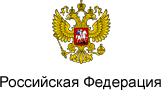 Об организации страхового дела в Российской Федерации(с изменениями на 13 июля 2015 года)
ЗАКОН

РОССИЙСКОЙ ФЕДЕРАЦИИ


Об организации страхового дела в Российской Федерации (с изменениями на 13 июля 2015 года)____________________________________________________________________
Документ с изменениями, внесенными:
Федеральным законом от 31 декабря 1997 года N 157-ФЗ (Российская газета, N 1, 04.01.98);
Федеральным законом от 20 ноября 1999 года N 204-ФЗ (Российская газета, N 232, 23.11.99);
Федеральным законом от 21 марта 2002 года N 31-ФЗ (Российская газета, N 53, 26.03.2002) (вступил в силу с 1 июля 2002 года);
Федеральным законом от 25 апреля 2002 года N 41-ФЗ (Российская газета, N 80, 07.05.2002);
Федеральным законом от 8 декабря 2003 года N 169-ФЗ (Российская газета, N 252, 16.12.2003) (вступил в силу с 1 января 2004 года);
Федеральным законом от 10 декабря 2003 года N 172-ФЗ (Российская газета, N 253, 17.12.2003) (о порядке вступления в силу см. статью 4 Федерального закона от 10 декабря 2003 года N 172-ФЗ);
Федеральным законом от 21 июня 2004 года N 57-ФЗ (Российская газета, N 135, 26.06.2004) (действие распространяется на правоотношения, возникшие со дня вступления в силу Федерального закона от 10 декабря 2003 года N 172-ФЗ);
Федеральным законом от 20 июля 2004 года N 67-ФЗ (Российская газета, N 159, 28.07.2004);
Федеральным законом от 7 марта 2005 года N 12-ФЗ (Российская газета, N 48, 11.03.2005);
Федеральным законом от 18 июля 2005 года N 90-ФЗ (Российская газета, N 156, 20.07.2005);
Федеральным законом от 21 июля 2005 года N 104-ФЗ (Российская газета, N 161, 26.07.2005);
Федеральным законом от 17 мая 2007 года N 83-ФЗ (Российская газета, N 108, 24.05.2007) (о порядке вступления в силу см. статью 8 Федерального закона от 17 мая 2007 года N 83-ФЗ);
Федеральным законом от 8 ноября 2007 года N 256-ФЗ (Российская газета, N 254, 14.11.2007);
Федеральным законом от 29 ноября 2007 года N 287-ФЗ (Российская газета, N 271, 04.12.2007);
Федеральным законом от 30 октября 2009 года N 243-ФЗ (Российская газета, N 208, 03.11.2009);
Федеральным законом от 22 апреля 2010 года N 65-ФЗ (Российская газета, N 89, 27.04.2010) (о порядке вступления в силу см. статью 10 Федерального закона от 22 апреля 2010 года N 65-ФЗ);
Федеральным законом от 27 июля 2010 года N 226-ФЗ (Российская газета, N 169, 02.08.2010) (о порядке вступления в силу см. статью 7 Федерального закона от 27 июля 2010 года N 226-ФЗ);
Федеральным законом от 29 ноября 2010 года N 313-ФЗ (Российская газета, N 274, 03.12.2010) (о порядке вступления в силу см. статью 17 Федерального закона от 29 ноября 2010 года N 313-ФЗ);
Федеральным законом от 18 июля 2011 года N 236-ФЗ (Российская газета, N 159, 22.07.2011);
Федеральным законом от 30 ноября 2011 года N 362-ФЗ (Официальный интернет-портал правовой информации www.pravo.gov.ru, 01.12.2011) (о порядке вступления в силу см. статью 15 Федерального закона от 30 ноября 2011 года N 362-ФЗ);
Федеральным законом от 25 декабря 2012 года N 267-ФЗ (Официальный интернет-портал правовой информации www.pravo.gov.ru, 26.12.2012);
Федеральным законом от 28 июня 2013 года N 134-ФЗ (Официальный интернет-портал правовой информации www.pravo.gov.ru, 30.06.2013) (о порядке вступления в силу см. статью 24 Федерального закона от 28 июня 2013 года N 134-ФЗ);
Федеральным законом от 23 июля 2013 года N 234-ФЗ (Официальный интернет-портал правовой информации www.pravo.gov.ru, 24.07.2013) (о порядке вступления в силу см. статью 3 Федерального закона от 23 июля 2013 года N 234-ФЗ) (с изменениями, внесенными Федеральным законом от 28 декабря 2013 года N 410-ФЗ);
Федеральным законом от 4 июня 2014 года N 149-ФЗ (Официальный интернет-портал правовой информации www.pravo.gov.ru, 04.06.2014, Российская газета, N 127, 06.06.2014);
Федеральным законом от 21 июля 2014 года N 223-ФЗ (Официальный интернет-портал правовой информации www.pravo.gov.ru, 22.07.2014) (о порядке вступления в силу см. статью 5 Федерального закона от 21 июля 2014 года N 223-ФЗ);
Федеральным законом от 4 ноября 2014 года N 344-ФЗ (Официальный интернет-портал правовой информации www.pravo.gov.ru, 05.11.2014, N 0001201411050052);
Федеральным законом от 8 марта 2015 года N 39-ФЗ (Официальный интернет-портал правовой информации www.pravo.gov.ru, 09.03.2015, N 0001201503090022); 
Федеральным законом от 29 июня 2015 года N 210-ФЗ (Официальный интернет-портал правовой информации www.pravo.gov.ru, 01.07.2015, N 0001201507010036) (о порядке вступления в силу см. статью 27 Федерального закона от 29 июня 2015 года N 210-ФЗ); 
Федеральным законом от 13 июля 2015 года N 259-ФЗ (Официальный интернет-портал правовой информации www.pravo.gov.ru, 13.07.2015, N 0001201507130071). 
________________________________________________________________________________________________________________________________________
Положения настоящего Закона (в редакции Федерального закона от 22 апреля 2010 года N 65-ФЗ) применяются к правоотношениям, возникшим после дня вступления в силу Федерального закона от 22 апреля 2010 года N 65-ФЗ, - см. пункт 1 статьи 9 Федерального закона от 22 апреля 2010 года N 65-ФЗ.
____________________________________________________________________
____________________________________________________________________
Положения настоящего Закона (в редакции Федерального закона от 23 июля 2013 года N 234-ФЗ) применяются к правоотношениям, возникшим после дня вступления в силу Федерального закона от 23 июля 2013 года N 234-ФЗ, - см. пункт 4 статьи 3 Федерального закона от 23 июля 2013 года N 234-ФЗ.
____________________________________________________________________
____________________________________________________________________
Положения настоящего Федерального закона (в редакции Федерального закона от 21 июля 2014 года N 223-ФЗ) применяются к отношениям между потерпевшими, страхователями и страховщиками, возникшим из договоров обязательного страхования гражданской ответственности владельцев транспортных средств, заключенных после вступления в силу соответствующих положений Федерального закона от 21 июля 2014 года N 223-ФЗ, если иное не предусмотрено статьей 5 Федерального закона от 21 июля 2014 года N 223-ФЗ - пункт 13 статьи 5 Федерального закона от 21 июля 2014 года N 223-ФЗ. 
____________________________________________________________________________________
* Название Закона в редакции, введенной в действие с 4 января 1998 года Федеральным законом от 31 декабря 1997 года N 157-ФЗ.


Комментарий к Закону Российской Федерации от 27 ноября 1992 года N 4015-1"Об организации страхового дела в Российской ФедерацииГлава I. Общие положения (статьи с 1 по 14_1)Статья 1. Отношения, регулируемые настоящим Законом1. Настоящий Закон регулирует отношения между лицами, осуществляющими виды деятельности в сфере страхового дела, или с их участием, отношения по осуществлению надзора за деятельностью субъектов страхового дела, а также иные отношения, связанные с организацией страхового дела.
(Пункт в редакции, введенной в действие с 1 сентября 2013 года Федеральным законом от 23 июля 2013 года N 234-ФЗ.2. Отношения, указанные в пункте 1 настоящей статьи, регулируются также федеральными законами и нормативными актами Центрального банка Российской Федерации (далее - Банк России), а в случаях, предусмотренных федеральными законами, принимаемыми в соответствии с ними нормативными правовыми актами Российской Федерации (далее - нормативные правовые акты). *1.2)
(Пункт в редакции, введенной в действие с 1 сентября 2013 года Федеральным законом от 23 июля 2013 года N 234-ФЗ.
3. Для целей настоящего Закона федеральные законы, иные нормативные правовые акты и нормативные акты Банка России, предусмотренные пунктами 1 и 2 настоящей статьи, являются составной частью страхового законодательства.
(Пункт в редакции, введенной в действие с 1 сентября 2013 года Федеральным законом от 23 июля 2013 года N 234-ФЗ.4. Действие настоящего Закона распространяется на отношения по обязательному страхованию в части установления правовых основ регулирования указанных отношений. *1.4) 
5. Действие настоящего Закона не распространяется на отношения по обязательному страхованию вкладов физических лиц в банках, а также на отношения по страхованию экспортных кредитов и инвестиций от предпринимательских и (или) политических рисков, осуществляемому в соответствии с Федеральным законом от 17 мая 2007 года N 82-ФЗ "О банке развития" (пункт в редакции, введенной в действие с 22 июля 2011 года Федеральным законом от 18 июля 2011 года N 236-ФЗ. *1.5)
6. Действие настоящего Закона распространяется на страховые организации, осуществляющие обязательное медицинское страхование, с учетом особенностей, установленных Федеральным законом "Об обязательном медицинском страховании в Российской Федерации" (пункт дополнительно включен с 1 января 2011 года Федеральным законом от 29 ноября 2010 года N 313-ФЗ). *1.6)
(Статья в редакции, введенной в действие с 16 января 2004 года Федеральным законом от 10 декабря 2003 года N 172-ФЗ 

Комментарий к статье 1
Статья 2. Страхование и страховая деятельность (страховое дело)1. Страхование - отношения по защите интересов физических и юридических лиц, Российской Федерации, субъектов Российской Федерации и муниципальных образований при наступлении определенных страховых случаев за счет денежных фондов, формируемых страховщиками из уплаченных страховых премий (страховых взносов), а также за счет иных средств страховщиков.2. Страховая деятельность (страховое дело) - сфера деятельности страховщиков по страхованию, перестрахованию, взаимному страхованию, а также страховых брокеров по оказанию услуг, связанных со страхованием, с перестрахованием.
(Пункт в редакции, введенной в действие с 1 января 2015 года Федеральным законом от 23 июля 2013 года N 234-ФЗ.
(Статья в редакции, введенной в действие с 16 января 2004 года Федеральным законом от 10 декабря 2003 года N 172-ФЗ

Комментарий к статье 2

Статья 3. Цель и задачи организации страхового дела. Формы страхования1. Целью организации страхового дела является обеспечение защиты имущественных интересов физических и юридических лиц, Российской Федерации, субъектов Российской Федерации и муниципальных образований при наступлении страховых случаев.

Задачами организации страхового дела являются:

проведение единой государственной политики в сфере страхования;

установление принципов страхования и формирование механизмов страхования, обеспечивающих экономическую безопасность граждан и хозяйствующих субъектов на территории Российской Федерации.2. Страхование осуществляется в форме добровольного страхования и обязательного страхования.3. Добровольное страхование осуществляется на основании договора страхования и правил страхования, определяющих общие условия и порядок его осуществления. Правила страхования принимаются и утверждаются страховщиком или объединением страховщиков самостоятельно в соответствии с Гражданским кодексом Российской Федерации и настоящим Законом и содержат положения о субъектах страхования, об объектах страхования, о страховых случаях, о страховых рисках, о порядке определения страховой суммы, страхового тарифа, страховой премии (страховых взносов), о порядке заключения, исполнения и прекращения договоров страхования, о правах и об обязанностях сторон, об определении размера убытков или ущерба, о порядке определения страховой выплаты, о сроке осуществления страховой выплаты, а также исчерпывающий перечень оснований отказа в страховой выплате и иные положения.
(Абзац в редакции, введенной в действие с 21 января 2014 года Федеральным законом от 23 июля 2013 года N 234-ФЗ.

Правила страхования (за исключением правил страхования, принимаемых в рамках международных систем страхования гражданской ответственности владельцев транспортных средств, к которым присоединилась Российская Федерация) также должны содержать исчерпывающий перечень сведений и документов, необходимых для заключения договоров страхования, оценки страховых рисков, определения размера убытков или ущерба, и, кроме того, сроки и порядок принятия решения об осуществлении страховой выплаты, а для договоров страхования жизни также порядок расчета выкупной суммы и начисления инвестиционного дохода, если договор предусматривает участие страхователя или иного лица, в пользу которого заключен договор страхования жизни, в инвестиционном доходе страховщика.
(Абзац дополнительно включен с 21 января 2014 года Федеральным законом от 23 июля 2013 года N 234-ФЗ) 

Банк России вправе определять в своих нормативных актах минимальные (стандартные) требования к условиям и порядку осуществления отдельных видов добровольного страхования.
(Абзац дополнительно включен с 21 января 2014 года Федеральным законом от 23 июля 2013 года N 234-ФЗ) 
По требованиям страхователей, застрахованных лиц, выгодоприобретателей, а также лиц, имеющих намерение заключить договор страхования, страховщики обязаны разъяснять положения, содержащиеся в правилах страхования и договорах страхования, предоставлять информацию о размере вознаграждения, выплачиваемого страховому агенту, страховому брокеру по обязательному страхованию, расчеты изменения в течение срока действия договора страхования страховой суммы, расчеты страховой выплаты или выкупной суммы (если такие условия предусмотрены договором страхования жизни), информацию о способах начисления и об изменении размера инвестиционного дохода по договорам страхования жизни, заключаемым с условием участия страхователя или иного лица, в пользу которого заключен договор страхования жизни, в инвестиционном доходе страховщика.
(Абзац дополнительно включен с 21 января 2014 года Федеральным законом от 23 июля 2013 года N 234-ФЗ)
3_1. В целях информационного взаимодействия участников отношений, регулируемых настоящим Законом, и противодействия мошенничеству в страховании создается единая автоматизированная информационная система, содержащая информацию о договорах страхования по видам страхования, предусмотренным подпунктами 6 и 14 пункта 1 статьи 32_9 настоящего Закона, страховых случаях и иную информацию об осуществлении страхования (далее - единая автоматизированная система). Оператором единой автоматизированной системы является профессиональное объединение страховщиков, созданное в соответствии с Федеральным законом от 25 апреля 2002 года N 40-ФЗ "Об обязательном страховании гражданской ответственности владельцев транспортных средств". Порядок создания и эксплуатации единой автоматизированной системы, в том числе обеспечения доступа к содержащейся в ней информации, перечни видов информации, предоставляемой страховщиками в обязательном порядке, устанавливаются Банком России.*3.3_1)
(Пункт дополнительно включен с 1 января 2015 года Федеральным законом от 21 июля 2014 года N 223-ФЗ)
4. Условия и порядок осуществления обязательного страхования определяются федеральными законами о конкретных видах обязательного страхования. Федеральный закон о конкретном виде обязательного страхования должен содержать положения, определяющие:а) субъекты страхования;б) объекты, подлежащие страхованию;в) перечень страховых случаев;г) минимальный размер страховой суммы или порядок ее определения;д) размер, структуру или порядок определения страхового тарифа;е) срок и порядок уплаты страховой премии (страховых взносов);ж) срок действия договора страхования;з) порядок определения размера страховой выплаты;и) контроль за осуществлением страхования;к) последствия неисполнения или ненадлежащего исполнения обязательств субъектами страхования;л) иные положения.
(Статья в редакции, введенной в действие с 16 января 2004 года Федеральным законом от 10 декабря 2003 года N 172-ФЗ

Комментарий к статье 3

Статья 4. Объекты страхования1. Объектами страхования жизни могут быть имущественные интересы, связанные с дожитием граждан до определенных возраста или срока либо наступлением иных событий в жизни граждан, а также с их смертью (страхование жизни).
2. Объектами страхования от несчастных случаев и болезней могут быть имущественные интересы, связанные с причинением вреда здоровью граждан, а также с их смертью в результате несчастного случая или болезни (страхование от несчастных случаев и болезней).
3. Объектами медицинского страхования могут быть имущественные интересы, связанные с оплатой организации и оказания медицинской и лекарственной помощи (медицинских услуг) и иных услуг вследствие расстройства здоровья физического лица или состояния физического лица, требующих организации и оказания таких услуг, а также проведения профилактических мероприятий, снижающих степень опасных для жизни или здоровья физического лица угроз и (или) устраняющих их (медицинское страхование).
4. Объектами страхования имущества могут быть имущественные интересы, связанные с риском утраты (гибели), недостачи или повреждения имущества (страхование имущества).

Объектами страхования финансовых рисков в имущественном страховании могут быть имущественные интересы страхователя (застрахованного лица), связанные с риском неполучения доходов, возникновения непредвиденных расходов физических лиц, юридических лиц (страхование финансовых рисков).
5. Объектами страхования предпринимательских рисков могут быть имущественные интересы, связанные с риском возникновения убытков от предпринимательской деятельности из-за нарушения своих обязательств контрагентами предпринимателя или изменения условий этой деятельности по независящим от предпринимателя обстоятельствам, в том числе с риском неполучения ожидаемых доходов (страхование предпринимательских рисков).
6. Объектами страхования гражданской ответственности могут быть имущественные интересы, связанные с:
1) риском наступления ответственности за причинение вреда жизни, здоровью или имуществу граждан, имуществу юридических лиц, муниципальных образований, субъектов Российской Федерации или Российской Федерации; *4.6.1)
2) риском наступления ответственности за нарушение договора.
7. Объекты, указанные в пунктах 1-3 настоящей статьи, относятся к личному страхованию, объекты, указанные в пунктах 4-6 настоящей статьи, относятся к имущественному страхованию.
8. Если федеральным законом не установлено иное, при осуществлении страхования допускается комбинация объектов, относящихся к разным видам имущественного страхования, предусмотренным пунктами 4-6 настоящей статьи, и личного страхования, предусмотренным пунктами 2 и 3 настоящей статьи, или только объектов личного страхования, предусмотренных пунктами 1-3 настоящей статьи (комбинированное страхование).
(Статья в редакции, введенной в действие с 21 января 2014 года Федеральным законом от 23 июля 2013 года N 234-ФЗ (с изменениями, внесенными Федеральным законом от 28 декабря 2013 года N 410-ФЗ).

Комментарий к статье 4

Статья 4_1. Участники отношений, регулируемых настоящим Законом1. Участниками отношений, регулируемых настоящим Законом, являются:1) страхователи, застрахованные лица, выгодоприобретатели;2) страховые организации, в том числе перестраховочные организации;
(Подпункт в редакции, введенной в действие с 21 января 2014 года Федеральным законом от 23 июля 2013 года N 234-ФЗ.
3) общества взаимного страхования;4) страховые агенты;5) страховые брокеры;6) актуарии;
(Подпункт в редакции, введенной в действие с 1 января 2015 года Федеральным законом от 23 июля 2013 года N 234-ФЗ.
7) Банк России, осуществляющий функции по регулированию, контролю и надзору в сфере страховой деятельности (страхового дела) (далее - орган страхового надзора);
(Подпункт в редакции, введенной в действие с 1 сентября 2013 года Федеральным законом от 23 июля 2013 года N 234-ФЗ.
8) объединения субъектов страхового дела, в том числе саморегулируемые организации (подпункт дополнительно включен с 22 марта 2005 года Федеральным законом от 7 марта 2005 года N 12-ФЗ);
9) специализированные депозитарии.
(Подпункт дополнительно включен с 21 января 2014 года Федеральным законом от 23 июля 2013 года N 234-ФЗ)
2. Страховые организации, общества взаимного страхования и страховые брокеры являются субъектами страхового дела.
(Абзац в редакции, введенной в действие с 1 января 2015 года Федеральным законом от 23 июля 2013 года N 234-ФЗ.

Деятельность субъектов страхового дела подлежит лицензированию. *4_1.2.2)(Абзац в редакции, введенной в действие с 1 января 2015 года Федеральным законом от 23 июля 2013 года N 234-ФЗ.Сведения о субъектах страхового дела подлежат внесению в единый государственный реестр субъектов страхового дела в порядке, установленном органом страхового надзора. *4_1.2.3)

Единый государственный реестр субъектов страхового дела должен содержать сведения о субъекте страхового дела, его наименовании, месте нахождения, руководителе, участниках (акционерах), о номере, дате выдачи, сроке действия лицензии, виде страховой деятельности, на осуществление которого выдана лицензия, видах страхования, которые осуществляются в рамках соответствующего вида страховой деятельности (для страховых организаций и обществ взаимного страхования), доменном имени и (или) сетевом адресе официального сайта субъекта страхового дела в информационно-телекоммуникационной сети "Интернет", филиалах и представительствах страховщика и об их месте нахождения, о принятии решения о приостановлении, возобновлении действия лицензии либо об отзыве (аннулировании) лицензии, причины и дату исключения из единого государственного реестра субъектов страхового дела.
(Абзац дополнительно включен с 21 января 2014 года Федеральным законом от 23 июля 2013 года N 234-ФЗ)

В случае изменения сведений о субъекте страхового дела соответствующая информация подлежит внесению в единый государственный реестр субъектов страхового дела не позднее пяти рабочих дней со дня изменения указанных сведений.
(Абзац дополнительно включен с 21 января 2014 года Федеральным законом от 23 июля 2013 года N 234-ФЗ)
3. Наименование (фирменное наименование) субъекта страхового дела - юридического лица должно содержать:
1) указание на организационно-правовую форму субъекта страхового дела;
2) указание на вид деятельности субъекта страхового дела с использованием слов либо "страхование" и (или) "перестрахование", либо "взаимное страхование", либо "страховой брокер", а также производных от таких слов и словосочетаний;
3) обозначение, индивидуализирующее субъект страхового дела.
(Пункт в редакции, введенной в действие с 6 августа 2005 года Федеральным законом от 21 июля 2005 года N 104-ФЗ.
4. Субъект страхового дела - юридическое лицо не вправе использовать полностью обозначение, индивидуализирующее другой субъект страхового дела. Указанное положение не распространяется на дочерние и зависимые общества субъекта страхового дела (пункт дополнительно включен с 6 августа 2005 года Федеральным законом от 21 июля 2005 года N 104-ФЗ).
(Статья дополнительно включена с 16 января 2004 года Федеральным законом от 10 декабря 2003 года N 172-ФЗ)

Комментарий к статье 4_1

Статья 5. Страхователи1. Страхователями признаются юридические лица и дееспособные физические лица, заключившие со страховщиками договоры страхования либо являющиеся страхователями в силу закона.2. Пункт утратил силу с 16 января 2004 года - Федеральный закон от 10 декабря 2003 года N 172-ФЗ..
3. Пункт утратил силу с 16 января 2004 года - Федеральный закон от 10 декабря 2003 года N 172-ФЗ..

Комментарий к статье 5

Статья 6. Страховщики1. Страховщики - страховые организации и общества взаимного страхования, созданные в соответствии с законодательством Российской Федерации для осуществления деятельности по страхованию, перестрахованию, взаимному страхованию и получившие лицензии на осуществление соответствующего вида страховой деятельности в установленном настоящим Законом порядке. Страховые организации, осуществляющие исключительно деятельность по перестрахованию, являются перестраховочными организациями.
(Пункт в редакции, введенной в действие с 21 января 2014 года Федеральным законом от 23 июля 2013 года N 234-ФЗ.
2. Страховщики осуществляют оценку страхового риска, получают страховые премии (страховые взносы), формируют страховые резервы, инвестируют активы, определяют размер убытков или ущерба, производят страховые выплаты, осуществляют иные связанные с исполнением обязательств по договору страхования действия.

Страховщики вправе осуществлять или только страхование объектов личного страхования, предусмотренных пунктами 1-3 статьи 4 настоящего Закона, или только страхование объектов имущественного и личного страхования, предусмотренных соответственно пунктами 2-6 статьи 4 настоящего Закона.
(Абзац в редакции, введенной в действие с 21 января 2014 года Федеральным законом от 23 июля 2013 года N 234-ФЗ.

По итогам каждого отчетного года деятельность страховой организации, общества взаимного страхования подлежит обязательному актуарному оцениванию ответственным актуарием. Актуарное заключение, подготовленное по итогам обязательного актуарного оценивания, представляется страховщиком в орган страхового надзора вместе с годовой бухгалтерской (финансовой) отчетностью, если иной срок представления такого актуарного заключения не установлен органом страхового надзора, но не позднее 1 июля года, следующего за отчетным годом.*6.2.3)
(Абзац дополнительно включен с 1 января 2015 года Федеральным законом от 23 июля 2013 года N 234-ФЗ; в редакции, введенной в действие с 9 марта 2015 года Федеральным законом от 8 марта 2015 года N 39-ФЗ.

Страховщики должны вести обособленный учет расходов по видам обязательного страхования в порядке, установленном органом страхового надзора.
(Абзац дополнительно включен с 21 января 2014 года Федеральным законом от 23 июля 2013 года N 234-ФЗ)
(Пункт в редакции, введенной в действие с 16 января 2004 года Федеральным законом от 10 декабря 2003 года N 172-ФЗ
2_1. Страховщики должны создать условия для обеспечения сохранности документов, перечень которых и требования к обеспечению сохранности которых устанавливаются органом страхового надзора.*6.2_1)
(Пункт дополнительно включен с 27 июля 2010 года Федеральным законом от 22 апреля 2010 года N 65-ФЗ; в редакции, введенной в действие с 1 декабря 2011 года Федеральным законом от 30 ноября 2011 года N 362-ФЗ.
2_2. В случаях, если для осуществления страхования необходимы сведения, содержащиеся в Едином государственном реестре прав на недвижимое имущество и сделок с ним, или сведения, внесенные в государственный кадастр недвижимости, страховая организация не вправе требовать от страхователей, застрахованных лиц, выгодоприобретателей, а также лиц, имеющих намерение заключить договор страхования, представление таких сведений. В указанных случаях страховая организация в порядке и способами, которые установлены Федеральным законом от 21 июля 1997 года N 122-ФЗ "О государственной регистрации прав на недвижимое имущество и сделок с ним" и Федеральным законом от 24 июля 2007 года N 221-ФЗ "О государственном кадастре недвижимости", в течение трех рабочих дней со дня обращения гражданина, его представителя или представителя юридического лица запрашивает и получает в установленные указанными федеральными законами сроки в федеральном органе исполнительной власти, уполномоченном в области государственной регистрации прав на недвижимое имущество и сделок с ним, кадастрового учета и ведения государственного кадастра недвижимости, или подведомственном ему государственном бюджетном учреждении, наделенном соответствующими полномочиями в соответствии с решением такого органа, сведения, содержащиеся в Едином государственном реестре прав на недвижимое имущество и сделок с ним, или сведения, внесенные в государственный кадастр недвижимости, в электронной форме.
(Пункт дополнительно включен с 12 октября 2015 года Федеральным законом от 13 июля 2015 года N 259-ФЗ)3. Страховые организации, являющиеся дочерними обществами по отношению к иностранным инвесторам (основным организациям) либо имеющие долю иностранных инвесторов в своем уставном капитале более 49 процентов, не могут осуществлять в Российской Федерации страхование жизни, здоровья и имущества граждан за счет средств, выделяемых на эти цели из соответствующего бюджета федеральным органам исполнительной власти (страхователям), страхование, связанное с осуществлением закупок товаров, работ, услуг для обеспечения государственных и муниципальных нужд, а также страхование имущественных интересов государственных организаций и муниципальных организаций.

Страховые организации, являющиеся дочерними обществами по отношению к иностранным инвесторам (основным организациям) либо имеющие долю иностранных инвесторов в своем уставном капитале более 51 процента, не могут осуществлять в Российской Федерации виды страхования, указанные в абзаце первом настоящего пункта, а также страхование объектов личного страхования, предусмотренных пунктом 1 статьи 4 настоящего Закона, и обязательное страхование гражданской ответственности владельцев транспортных средств.
____________________________________________________________________
Абзац второй пункта 3 настоящей статьи (в редакции Федерального закона от 23 июля 2013 года N 234-ФЗ) применяется до 22 августа 2017 года, - см. пункт 5 статьи 3 Федерального закона от 23 июля 2013 года N 234-ФЗ.
Правила, установленные абзацами первым и вторым пункта 3 настоящей статьи (в редакции Федерального закона от 23 июля 2013 года N 234-ФЗ), не влекут запрет на осуществление предусмотренной указанными положениями страховой деятельности страховыми организациями, осуществлявшими такую страховую деятельность на 22 августа 2012 года с учетом положений пункта 5 настоящей статьи, действовавшим до дня вступления в силу Федерального закона от 23 июля 2013 года N 234-ФЗ, - см. пункт 6 статьи 3 Федерального закона от 23 июля 2013 года N 234-ФЗ.
____________________________________________________________________ 

В целях настоящего Закона иностранными инвесторами признаются иностранные организации, имеющие право осуществлять в порядке и на условиях, которые установлены законодательством Российской Федерации, инвестиции на территории Российской Федерации в уставный капитал страховой организации, созданной или вновь создаваемой на территории Российской Федерации.
В случае, если размер (квота) участия иностранного капитала в уставных капиталах страховых организаций превышает 50 процентов, орган страхового надзора прекращает выдачу лицензий на осуществление страховой деятельности страховым организациям, являющимся дочерними обществами по отношению к иностранным инвесторам (основным организациям) или имеющим долю иностранных инвесторов в своем уставном капитале более 49 процентов.

Размер (квота) участия иностранного капитала в уставных капиталах страховых организаций рассчитывается органом страхового надзора ежегодно по состоянию на 1 января в установленном им порядке на основе данных об уставных капиталах страховых организаций по состоянию на 1 января текущего года. Информация о размере (квоте) участия иностранного капитала в уставных капиталах страховых организаций, о введении или прекращении предусмотренных абзацами четвертым и седьмым настоящего пункта ограничений на иностранные инвестиции подлежит опубликованию органом страхового надзора в определенном им печатном издании и размещается на официальном сайте органа страхового надзора в информационно-телекоммуникационной сети "Интернет" в течение десяти дней со дня принятия соответствующего решения. *6.3.5)

Страховая организация обязана получить предварительное разрешение органа страхового надзора на увеличение размера своего уставного капитала за счет средств иностранных инвесторов и (или) их дочерних обществ, на отчуждение в пользу иностранных инвесторов (в том числе на продажу иностранным инвесторам) своих акций (долей в уставном капитале), а российские акционеры (участники) обязаны получить предварительное разрешение органа страхового надзора на отчуждение принадлежащих им акций (долей в уставном капитале) страховой организации в пользу иностранных инвесторов и (или) их дочерних обществ.
Если установленный настоящим пунктом размер (квота) участия иностранного капитала в уставных капиталах страховых организаций будет превышен, орган страхового надзора отказывает в предварительном разрешении страховым организациям, являющимся дочерними обществами по отношению к иностранным инвесторам (основным организациям) или имеющим долю иностранных инвесторов в своем уставном капитале более 49 процентов либо становящимся таковыми в результате указанных сделок.

Оплата иностранными инвесторами принадлежащих им акций (долей в уставных капиталах) страховых организаций производится исключительно в денежной форме в валюте Российской Федерации. 
(Пункт в редакции, введенной в действие с 21 января 2014 года Федеральным законом от 23 июля 2013 года N 234-ФЗ.
4. Страховая организация, являющаяся дочерним обществом по отношению к иностранному инвестору (основной организации) или имеющая долю иностранных инвесторов в своем уставном капитале более 49 процентов, имеет право осуществлять в Российской Федерации страховую деятельность, если иностранный инвестор (основная организация) не менее пяти лет является страховой организацией, осуществляющей свою деятельность в соответствии с законодательством соответствующего государства.
(Абзац в редакции, введенной в действие с 21 января 2014 года Федеральным законом от 23 июля 2013 года N 234-ФЗ.
____________________________________________________________________
Правила, установленные первым абзацем пункта 4, не распространяются на страховые организации с иностранными инвестициями, созданные до дня вступления в силу Федерального закона от 20 ноября 1999 года N 204-ФЗ.
Деятельность страховых организаций с иностранными инвестициями, доля иностранных инвесторов в уставных капиталах которых превышает 49 процентов, допускается, если иное не установлено законом - Федеральный закон от 20 ноября 1999 года N 204-ФЗ.
____________________________________________________________________
____________________________________________________________________
Правила, установленные пунктом 4 настоящей статьи (в редакции Федерального закона от 23 июля 2013 года N 234-ФЗ), не влекут запрет на осуществление предусмотренной указанными положениями страховой деятельности страховыми организациями, осуществлявшими такую страховую деятельность на 22 августа 2012 года с учетом положений пункта 5 настоящей статьи, действовавшим до дня вступления в силу Федерального закона от 23 июля 2013 года N 234-ФЗ, - см. пункт 6 статьи 3 Федерального закона от 23 июля 2013 года N 234-ФЗ.
____________________________________________________________________ 

Абзац утратил силу с 21 января 2014 года - Федеральный закон от 23 июля 2013 года N 234-ФЗ..
(Пункт дополнительно включен с 23 ноября 1999 года Федеральным законом от 20 ноября 1999 года N 204-ФЗ)
4_1. Предварительное разрешение органа страхового надзора в случаях, предусмотренных пунктом 3 настоящей статьи, выдается в течение тридцати дней с даты получения органом страхового надзора заявления и документов, прилагаемых к заявлению и соответствующих утвержденному органом страхового надзора перечню документов, необходимых для получения указанного предварительного разрешения.
(Пункт дополнительно включен с 21 января 2014 года Федеральным законом от 23 июля 2013 года N 234-ФЗ)
5. Пункт дополнительно включен с 16 января 2004 года Федеральным законом от 10 декабря 2003 года N 172-ФЗ; утратил силу с 21 января 2014 года - Федеральный закон от 23 июля 2013 года N 234-ФЗ..
6. В целях доведения до страхователей, застрахованных лиц, выгодоприобретателей, лиц, имеющих намерение заключить договор страхования, информации о своей деятельности страховщик должен иметь собственный сайт в информационно-телекоммуникационной сети "Интернет", на котором размещается, в частности, следующая информация:
1) полное наименование, адрес (место нахождения), номера телефонов, режим работы страховщика, его филиалов и представительств;
2) сведения о руководителях, об акционерах (участниках, членах) страховщика;
3) сведения о правоустанавливающих документах, включая сведения об основном государственном регистрационном номере, идентификационном номере налогоплательщика, о регистрационном номере в едином государственном реестре субъектов страхового дела, а также сведения о лицензии страховщика и сроке ее действия;
4) перечень осуществляемых видов страхования;
5) правила страхования и страховые тарифы;
6) годовая бухгалтерская (финансовая) отчетность страховщика и подтверждающее ее достоверность аудиторское заключение за три предыдущих отчетных года;
7) годовая консолидированная финансовая отчетность и подтверждающее ее достоверность аудиторское заключение за три предыдущих отчетных года;
8) присвоенные страховщику рейтинговыми агентствами рейтинги (в случае присвоения);
9) сведения о деятельности страховщика, об опыте его работы по видам страхования;
10) сведения об участии в профессиональных объединениях, союзах, ассоциациях страховщиков;
11) иная информация, необходимость опубликования которой предусмотрена законодательством Российской Федерации или вытекает из обычаев делового оборота.
(Пункт дополнительно включен с 21 января 2014 года Федеральным законом от 23 июля 2013 года N 234-ФЗ)
7. Указанная в пункте 6 настоящей статьи информация о деятельности страховщика подлежит размещению на сайте страховщика в информационно-телекоммуникационной сети "Интернет" в течение пяти рабочих дней со дня принятия страховщиком соответствующего решения, а в случае необходимости его регистрации или уведомления о принятом решении уполномоченных органов - со дня соответственно регистрации или уведомления.

Требования к порядку размещения страховщиком указанной в пункте 6 настоящей статьи информации устанавливаются органом страхового надзора.*6.7.2)
(Пункт дополнительно включен с 21 января 2014 года Федеральным законом от 23 июля 2013 года N 234-ФЗ)
8. Страховщик обязан хранить документы, содержащие информацию, указанную в пункте 6 настоящей статьи, на электронных носителях в течение сроков, предусмотренных законодательством об архивном деле в Российской Федерации, и представлять их по запросу органа страхового надзора в течение пятнадцати рабочих дней со дня поступления запроса.
(Пункт дополнительно включен с 21 января 2014 года Федеральным законом от 23 июля 2013 года N 234-ФЗ)
9. В целях настоящего Закона страховой группой признается не являющееся юридическим лицом объединение юридических лиц, в котором одно юридическое лицо или несколько юридических лиц (далее - участники страховой группы) находятся под контролем либо значительным влиянием одной страховой организации (далее - головная страховая организация страховой группы).

Контроль и значительное влияние для определения участников страховой группы и головной страховой организации страховой группы определяются в соответствии с Международными стандартами финансовой отчетности, признанными на территории Российской Федерации.
(Пункт дополнительно включен с 21 января 2014 года Федеральным законом от 23 июля 2013 года N 234-ФЗ)
10. Ограничения, установленные абзацами первым и вторым пункта 3 и пунктом 4 настоящей статьи, не распространяются на страховые организации, которые являются дочерними обществами по отношению к иностранным инвесторам (основным организациям) или имеют долю иностранных инвесторов в своем уставном капитале более 49 процентов, созданы или реорганизованы до 22 августа 2012 года и в соответствии с законодательством Российской Федерации, действовавшим на указанную дату, имели право осуществлять страховую деятельность, указанную в абзацах первом и втором пункта 3 и пункте 4 настоящей статьи.
(Пункт дополнительно включен с 21 января 2014 года Федеральным законом от 23 июля 2013 года N 234-ФЗ)

Комментарий к статье 6

Статья 6_1. Особенности обмена информацией в электронной форме между страхователем и страховщиком1. Создание и отправка страхователем (застрахованным лицом, выгодоприобретателем) страховщику информации в электронной форме (заявления о заключении договора страхования, уведомления о наступлении страхового случая, заявления об осуществлении страховой выплаты и (или) иных документов) для заключения договора страхования, для получения страховой выплаты в случаях и в порядке, которые предусмотрены правилами страхования, осуществляются с использованием указанного в пункте 6 статьи 6 настоящего Закона официального сайта страховщика в информационно-телекоммуникационной сети "Интернет". При этом указанный официальный сайт страховщика может использоваться в качестве информационной системы, обеспечивающей обмен информацией в электронной форме между страхователем и страховщиком, являющимся оператором этой информационной системы.

Доступ к указанному официальному сайту страховщика для совершения действий, предусмотренных настоящей статьей, может осуществляться страхователем (застрахованным лицом, выгодоприобретателем) с использованием единой системы идентификации и аутентификации.
2. При осуществлении добровольного страхования информация в электронной форме, отправленная страховщику и подписанная простой электронной подписью страхователя (застрахованного лица, выгодоприобретателя) - физического лица в соответствии с требованиями Федерального закона от 6 апреля 2011 года N 63-ФЗ "Об электронной подписи", признается электронным документом, равнозначным документу на бумажном носителе, подписанному собственноручной подписью этого физического лица, если правилами страхования не предусмотрено иное.

Требования к использованию электронных документов и порядок обмена информацией в электронной форме между страхователем (застрахованным лицом, выгодоприобретателем) и страховщиком при осуществлении добровольного страхования устанавливаются правилами страхования и (или) иным соглашением между указанными лицами с соблюдением требований Федерального закона от 7 августа 2001 года N 115-ФЗ "О противодействии легализации (отмыванию) доходов, полученных преступным путем, и финансированию терроризма" и Федерального закона от 6 апреля 2011 года N 63-ФЗ "Об электронной подписи".
3. Требования к использованию электронных документов и порядок обмена информацией в электронной форме между страхователем (застрахованным лицом, выгодоприобретателем) и страховщиком при осуществлении обязательного страхования, в частности, признание информации в электронной форме, подписанной простой электронной подписью, электронным документом, равнозначным документу на бумажном носителе, подписанному собственноручной подписью, устанавливаются федеральными законами о конкретных видах обязательного страхования и принятыми в соответствии с ними нормативными актами органа страхового надзора с соблюдением требований Федерального закона от 7 августа 2001 года N 115-ФЗ "О противодействии легализации (отмыванию) доходов, полученных преступным путем, и финансированию терроризма" и Федерального закона от 6 апреля 2011 года N 63-ФЗ "Об электронной подписи".
4. Договор добровольного страхования в соответствии с пунктами 2 и 3 статьи 434 и статьей 940 Гражданского кодекса Российской Федерации может быть составлен в виде электронного документа с учетом особенностей, определенных настоящим Законом. При этом в случае направления страховщиком страхователю - физическому лицу на основании его заявления в письменной или устной форме страхового полиса (свидетельства, сертификата, квитанции), подписанного усиленной квалифицированной электронной подписью страховщика с соблюдением требований Федерального закона от 6 апреля 2011 года N 63-ФЗ "Об электронной подписи", договор добровольного страхования, составленный в виде электронного документа, считается заключенным страхователем на предложенных страховщиком условиях с момента уплаты страхователем страховой премии (страхового взноса). Страхователь - физическое лицо уплачивает страховую премию (страховой взнос) после ознакомления с условиями, содержащимися в договоре добровольного страхования и правилах страхования, подтверждая тем самым свое согласие заключить этот договор на предложенных страховщиком условиях.
5. Деятельность страховых агентов и страховых брокеров по оказанию услуг, связанных с заключением договоров страхования в виде электронных документов в соответствии с настоящей статьей, не допускается.
(Статья дополнительно включена Федеральным законом от 4 июня 2014 года N 149-ФЗ)

Комментарий к статье 6_1

Статья 7. Порядок регулирования деятельности общества взаимного страхования
Деятельность обществ взаимного страхования регулируется Гражданским кодексом Российской Федерации, настоящим Законом, федеральным законом о взаимном страховании и другими федеральными законами (статья в редакции, введенной в действие с 15 декабря 2007 года Федеральным законом от 29 ноября 2007 года N 287-ФЗ. *7)

Комментарий к статье 7

Статья 8. Страховые агенты и страховые брокеры1. Под деятельностью страховых агентов, страховых брокеров по страхованию и перестрахованию понимается деятельность, осуществляемая в интересах страховщиков или страхователей и связанная с оказанием им услуг по подбору страхователя и (или) страховщика (перестраховщика), условий страхования (перестрахования), оформлению, заключению и сопровождению договора страхования (перестрахования), внесению в него изменений, оформлению документов при урегулировании требований о страховой выплате, взаимодействию со страховщиком (перестраховщиком), осуществлению консультационной деятельности.

Аналогичная деятельность, осуществляемая страхователем в отношении застрахованных лиц, а также аналогичная деятельность, осуществляемая страховщиком или его работником, не относится к деятельности в качестве страхового агента, страхового брокера.
2. Деятельностью в качестве страхового агента, страхового брокера не вправе заниматься лица, имеющие неснятую или непогашенную судимость либо осуществлявшие руководство страховщиком в течение двух лет до признания его арбитражным судом банкротом, до истечения трех лет со дня признания страховщика банкротом, а также лица, занимающие должности в органах управления страховщика, его дочерних и зависимых обществах.
3. Страховой агент, страховой брокер несут ответственность за неисполнение или ненадлежащее исполнение обязательств, вытекающих из осуществления ими своей деятельности, в том числе за разглашение сведений, составляющих коммерческую тайну страховщика, персональных данных страхователей, за достоверность, объективность, полноту и своевременность предоставления сведений и документов, подтверждающих исполнение ими своих полномочий.

Страховой агент, страховой брокер обязаны обеспечивать сохранность денежных средств в случае получения страховой премии (страховых взносов) от страхователей, а также сохранность документов, предоставленных страховщиком, страхователем, предоставлять страховщику отчет об использовании бланков страховых полисов, сертификатов, возвращать неиспользованные, испорченные бланки страховых полисов, сертификатов в порядке и на условиях, которые предусмотрены договором, заключенным между страховщиком и страховым агентом, страховым брокером, или в соответствии с законодательством Российской Федерации.

Страховой агент, страховой брокер имеют право на получение от страховщика сведений о размере его уставного капитала, страховых резервов, о лицензии на осуществление страхования, перестрахования, о сроках деятельности в качестве субъекта страхового дела, о видах и об условиях осуществляемого страхования.
4. Страховой агент, страховой брокер не могут указывать себя в качестве выгодоприобретателя по договорам страхования, заключаемым ими в пользу третьих лиц. Страховщик обязан исполнять договоры страхования, заключенные от имени и (или) в интересах страховщика страховыми агентами, страховыми брокерами, независимо от способов, сроков реализации страховых полисов и даты поступления страховщику страховой премии (страховых взносов), уплаченной страхователем страховому агенту, страховому брокеру.

Вознаграждение, выплачиваемое страховщиком страховому агенту, страховому брокеру по обязательному страхованию, предусмотренному федеральным законом о конкретном виде обязательного страхования, не может превышать десять процентов от страховой премии.
____________________________________________________________________
Содержащийся в пункте 4 настоящей статьи (в редакции Федерального закона от 23 июля 2013 года N 234-ФЗ) запрет страховым агентам и страховым брокерам являться выгодоприобретателями по договорам страхования применяется с 1 июля 2014 года, - см. пункт 10 статьи 3 Федерального закона от 23 июля 2013 года N 234-ФЗ.
____________________________________________________________________
5. Страховыми агентами являются физические лица, в том числе физические лица, зарегистрированные в установленном законодательством Российской Федерации порядке в качестве индивидуальных предпринимателей, или юридические лица, осуществляющие деятельность на основании гражданско-правового договора от имени и за счет страховщика в соответствии с предоставленными им полномочиями.

Контроль за деятельностью страховых агентов осуществляет страховщик, в том числе путем проведения проверок их деятельности и предоставляемой ими отчетности об обеспечении сохранности и использовании бланков страховых полисов, сертификатов, об обеспечении сохранности денежных средств, полученных от страхователей, и исполнения иных полномочий.

Страховые агенты должны обладать информацией о деятельности страховщика, предусмотренной статьей 6 настоящего Закона, предоставлять ее страхователям, застрахованным лицам, выгодоприобретателям, лицам, имеющим намерение заключить договор страхования, по их требованиям, а также раскрывать указанным лицам информацию о своих наименовании, полномочиях и деятельности, включая контактные телефоны, режим работы, место нахождения (для страховых агентов - юридических лиц), перечень оказываемых услуг и их стоимость, в том числе размер своего вознаграждения.
6. Страховыми брокерами являются юридические лица (коммерческие организации) или постоянно проживающие на территории Российской Федерации и зарегистрированные в установленном законодательством Российской Федерации порядке в качестве индивидуальных предпринимателей физические лица, осуществляющие деятельность на основании договора об оказании услуг страхового брокера по совершению юридических и иных действий по заключению, изменению, расторжению и исполнению договоров страхования по поручению физических лиц или юридических лиц (страхователей) от своего имени, но за счет этих лиц либо совершению юридических и иных действий по заключению, изменению, расторжению и исполнению договоров страхования (перестрахования) от имени и за счет страхователей (перестрахователей) или страховщиков (перестраховщиков). Страховщик при заключении со страховым брокером договора об оказании услуг страхового брокера определяет перечень оказываемых страховым брокером услуг, его права, обязанности, порядок исполнения договора, срок его действия, стоимость услуг (размер вознаграждения страхового брокера), порядок взаиморасчетов, включая порядок и сроки перечисления страховщику денежных средств, полученных страховым брокером для оплаты договора страхования (перестрахования) (если такая деятельность осуществляется страховым брокером).

В случае, если страховой брокер осуществляет посредническую деятельность в интересах страховщика, он обязан уведомить об этом страхователя и не вправе получать вознаграждение за оказанную услугу по одному договору страхования и от страховщика, и от страхователя.

Страховые брокеры вправе осуществлять иную связанную с оказанием услуг по страхованию и не запрещенную законом деятельность, за исключением деятельности страховщика, перестраховщика, страхового агента.

Страховой брокер не вправе оказывать услуги исключительно по обязательному страхованию.

Страховые брокеры, осуществляющие прием денежных средств от страхователей (перестрахователей) в счет оплаты договора страхования (перестрахования), зачисляют данные средства на специальный банковский счет для последующего перечисления страховщику в срок, не превышающий трех рабочих дней. Страховые брокеры не вправе осуществлять иные операции по данному счету.

Страховые брокеры, осуществляющие прием денежных средств от страхователей (перестрахователей) в счет оплаты договора страхования (перестрахования), должны обладать гарантией исполнения обязательств в форме банковской гарантии на сумму не менее трех миллионов рублей или наличия собственных средств в размере не менее трех миллионов рублей, размещенных в денежные средства.
____________________________________________________________________
Требование к страховому брокеру о наличии гарантии исполнения обязательств в формах и размерах, которые установлены абзацем шестым пункта 6 настоящей статьи и подпунктом 5 пункта 6 статьи 32 настоящего Закона Российской Федерации (в редакции Федерального закона от 23 июля 2013 года N 234-ФЗ), применяется с 1 июля 2015 года, - см. пункт 9 статьи 3 Федерального закона от 23 июля 2013 года N 234-ФЗ.
____________________________________________________________________
7. Деятельность иностранных страховых брокеров на территории Российской Федерации не допускается, за исключением осуществления посреднической деятельности в качестве страхового брокера по перестрахованию и случаев, предусмотренных законодательством Российской Федерации. *8.7)
8. Страховой брокер обязан предоставлять страхователю по его требованию информацию о своих наименовании, месте нахождения, о лицензии на осуществление посреднической деятельности в качестве страхового брокера, перечне оказываемых услуг, страховщике, в интересах которого осуществляется страхование, наличии (с указанием доли) или об отсутствии участия в капитале страховщика (страховщиков), о видах и об условиях страхования, а также результаты анализа страховых услуг (подлежащих страхованию объектов, страховых рисков, страховых тарифов и иных условий страхования у различных страховщиков), подтверждающие, что предложение страхового брокера страхователю сформировано с учетом потребностей страхователя.

Страховой брокер предоставляет страховщику полученную от страхователя информацию о страховом риске, об объекте, о предмете страхования, о его потребности в страховании, а также иные информацию и документы, связанные с заключением и сопровождением договора страхования, исполнением своих обязанностей, в порядке и в объеме, которые установлены законодательством Российской Федерации и договором между страховщиком и страховым брокером.
9. Контроль за деятельностью страховых брокеров осуществляется органом страхового надзора в соответствии с требованиями настоящего Закона, а также страховщиком в части исполнения полномочий и обязанностей, предусмотренных договором между страховщиком и страховым брокером.
10. Страховые агенты и страховые брокеры обязаны разъяснять страхователям, застрахованным лицам, выгодоприобретателям, а также лицам, имеющим намерение заключить договор страхования, по их запросам положения, содержащиеся в правилах страхования, договоре страхования. Страховые агенты и страховые брокеры - юридические лица обязаны размещать информацию, предусмотренную пунктами 5 и 8 настоящей статьи, на сайте в информационно-телекоммуникационной сети "Интернет".
11. Страховщики ведут реестры страховых агентов и страховых брокеров, с которыми у них заключены договоры об оказании услуг, связанных со страхованием. Сведения из реестра страховых агентов и страховых брокеров, позволяющие идентифицировать страхового агента или страхового брокера в качестве лица, с которым у страховщика заключен договор об оказании услуг, связанных со страхованием (фамилия, имя, отчество (при наличии) или наименование страхового агента, страхового брокера, номер удостоверения или договора), размещаются страховщиками на своих сайтах в информационно-телекоммуникационной сети "Интернет". Полномочия по ведению реестра страховых агентов и страховых брокеров и размещению сведений из него в информационно-телекоммуникационной сети "Интернет" могут быть переданы страховщиком объединению страховщиков, о чем страховщик должен сообщить на своем сайте в информационно-телекоммуникационной сети "Интернет" с указанием информации о таком объединении страховщиков.
(Статья в редакции, введенной в действие с 21 января 2014 года Федеральным законом от 23 июля 2013 года N 234-ФЗ.

Комментарий к статье 8

Статья 8_1. Страховые актуарии(Дополнительно включена с 16 января 2004 года Федеральным законом от 10 декабря 2003 года N 172-ФЗ; утратила силу с 1 сентября 2013 года - Федеральный закон от 23 июля 2013 года N 234-ФЗ.)
Комментарий к статье 8_1
Статья 9. Страховой риск, страховой случай(наименование в редакции, введенной в действие с 16 января 2004 года Федеральным законом от 10 декабря 2003 года N 172-ФЗ1. Страховым риском является предполагаемое событие, на случай наступления которого проводится страхование.

Событие, рассматриваемое в качестве страхового риска, должно обладать признаками вероятности и случайности его наступления. *9.1.2)2. Страховым случаем является совершившееся событие, предусмотренное договором страхования или законом, с наступлением которого возникает обязанность страховщика произвести страховую выплату страхователю, застрахованному лицу, выгодоприобретателю или иным третьим лицам.3. Пункт утратил силу с 16 января 2004 года - Федеральный закон от 10 декабря 2003 года N 172-ФЗ..

Комментарий к статье 9

Статья 10. Страховая сумма, страховая выплата, франшиза(Наименование в редакции, введенной в действие с 21 января 2014 года Федеральным законом от 23 июля 2013 года N 234-ФЗ.1. Страховая сумма - денежная сумма, которая определена в порядке, установленном федеральным законом и (или) договором страхования при его заключении, и исходя из которой устанавливаются размер страховой премии (страховых взносов) и размер страховой выплаты при наступлении страхового случая.
(Пункт в редакции, введенной в действие с 21 января 2014 года Федеральным законом от 23 июля 2013 года N 234-ФЗ.2. При осуществлении страхования имущества страховая сумма не может превышать его действительную стоимость (страховую стоимость) на момент заключения договора страхования. Стороны не могут оспаривать страховую стоимость имущества, определенную договором страхования, за исключением случая, если страховщик докажет, что он был намеренно введен в заблуждение страхователем.

При осуществлении личного страхования страховая сумма или способ ее определения устанавливается страховщиком по соглашению со страхователем в договоре страхования.
(Абзац в редакции, введенной в действие с 21 января 2014 года Федеральным законом от 23 июля 2013 года N 234-ФЗ.3. Страховая выплата - денежная сумма, которая определена в порядке, установленном федеральным законом и (или) договором страхования, и выплачивается страховщиком страхователю, застрахованному лицу, выгодоприобретателю при наступлении страхового случая.
(Абзац в редакции, введенной в действие с 21 января 2014 года Федеральным законом от 23 июля 2013 года N 234-ФЗ.

Страховая выплата по договорам страхования производится в валюте Российской Федерации, за исключением случаев, предусмотренных пунктом 4 настоящей статьи, валютным законодательством Российской Федерации и принятыми в соответствии с ним нормативными правовыми актами органов валютного регулирования (абзац в редакции, введенной в действие с 31 июля 2005 года Федеральным законом от 18 июля 2005 года N 90-ФЗ.

Страховщики не вправе отказать в страховой выплате по основаниям, не предусмотренным федеральным законом или договором страхования.
(Абзац дополнительно включен с 21 января 2014 года Федеральным законом от 23 июля 2013 года N 234-ФЗ)4. Условиями страхования имущества и (или) гражданской ответственности в пределах страховой суммы может предусматриваться замена страховой выплаты (страхового возмещения) предоставлением имущества, аналогичного утраченному имуществу, а в случае повреждения имущества, не повлекшего его утраты, - организацией и (или) оплатой страховщиком в счет страхового возмещения ремонта поврежденного имущества.
(Пункт в редакции, введенной в действие с 21 января 2014 года Федеральным законом от 23 июля 2013 года N 234-ФЗ.
5. В случае утраты, гибели застрахованного имущества страхователь, выгодоприобретатель вправе отказаться от своих прав на него в пользу страховщика в целях получения от него страховой выплаты (страхового возмещения) в размере полной страховой суммы.6. При осуществлении личного страхования страховая выплата (страховая сумма) производится страхователю или лицу, имеющим право на получение страховой выплаты (страховой суммы) по договору страхования, независимо от сумм, причитающихся им по другим договорам страхования, а также по обязательному социальному страхованию, социальному обеспечению и в порядке возмещения вреда. В соответствии с условиями договора страхования страховщик в счет страховой выплаты (страховой суммы) вправе организовать оказание медицинских услуг застрахованному лицу и оплатить медицинские услуги, оказанные застрахованному лицу.
(Абзац в редакции, введенной в действие с 21 января 2014 года Федеральным законом от 23 июля 2013 года N 234-ФЗ.

При осуществлении страхования жизни страховщик в дополнение к страховой сумме может выплачивать часть инвестиционного дохода страхователю или иному лицу, в пользу которого заключен договор страхования жизни.
(Абзац в редакции, введенной в действие с 21 января 2014 года Федеральным законом от 23 июля 2013 года N 234-ФЗ.

Размер инвестиционного дохода, подлежащего распределению между договорами страхования жизни, предусматривающими участие страхователей или иных лиц, в пользу которых заключен договор страхования жизни, в инвестиционном доходе страховщика, определяется страховщиком. Порядок расчета указанного дохода и методика его распределения между договорами страхования жизни устанавливаются объединением страховщиков. Страхователь или иное лицо, в пользу которого заключен договор страхования жизни, вправе обратиться к страховщику за разъяснением порядка расчета причитающегося ему инвестиционного дохода.
(Абзац дополнительно включен с 21 января 2014 года Федеральным законом от 23 июля 2013 года N 234-ФЗ)7. При расторжении договора страхования жизни, предусматривающего дожитие застрахованного лица до определенного возраста или срока либо наступления иного события, страхователю возвращается сумма в пределах сформированного в установленном порядке страхового резерва на день прекращения договора страхования (выкупная сумма).8. Организации и индивидуальные предприниматели обязаны предоставлять страховщикам по их запросам документы и заключения, связанные с наступлением страхового случая и необходимые для решения вопроса о страховой выплате, в соответствии с законодательством Российской Федерации.
9. Франшиза - часть убытков, которая определена федеральным законом и (или) договором страхования, не подлежит возмещению страховщиком страхователю или иному лицу, интерес которого застрахован в соответствии с условиями договора страхования, и устанавливается в виде определенного процента от страховой суммы или в фиксированном размере.

В соответствии с условиями страхования франшиза может быть условной (страховщик освобождается от возмещения убытка, если его размер не превышает размер франшизы, однако возмещает его полностью в случае, если размер убытка превышает размер франшизы) и безусловной (размер страховой выплаты определяется как разница между размером убытка и размером франшизы).

Договором страхования могут быть предусмотрены иные виды франшизы.
(Пункт дополнительно включен с 21 января 2014 года Федеральным законом от 23 июля 2013 года N 234-ФЗ)
(Статья в редакции, введенной в действие с 16 января 2004 года Федеральным законом от 10 декабря 2003 года N 172-ФЗ

Комментарий к статье 10

Статья 11. Страховая премия (страховые взносы) и страховой тариф1. Страховая премия (страховые взносы) уплачивается страхователем в валюте Российской Федерации, за исключением случаев, предусмотренных валютным законодательством Российской Федерации и принятыми в соответствии с ним нормативными правовыми актами органов валютного регулирования (пункт в редакции, введенной в действие с 31 июля 2005 года Федеральным законом от 18 июля 2005 года N 90-ФЗ.2. Страховой тариф - ставка страховой премии с единицы страховой суммы с учетом объекта страхования и характера страхового риска, а также других условий страхования, в том числе наличия франшизы и ее размера в соответствии с условиями страхования.

Страховщики обязаны применять актуарно (экономически) обоснованные страховые тарифы, которые рассчитываются в соответствии с методикой расчета страховых тарифов.

Требования к методике расчета страховых тарифов, в том числе к ее структуре и содержанию, методам и принципам расчета страховых тарифов (базовых тарифных ставок и коэффициентов к ним или предельных значений указанных коэффициентов) по видам страхования, к порядку использования статистических данных по видам страхования устанавливаются органом страхового надзора.

Страховые тарифы (базовые тарифные ставки и коэффициенты к ним или предельные значения указанных коэффициентов) по добровольному страхованию рассчитываются страховщиками по видам страхования на основании статистических данных (в том числе статистических данных, собираемых, обрабатываемых и анализируемых объединениями страховщиков), содержащих сведения о страховых случаях, страховых выплатах, об уровне убыточности страховых операций не менее чем за три отчетных года, непосредственно предшествующих дате расчета страховых тарифов по видам страхования, не относящимся к страхованию жизни, и не менее чем за пять отчетных лет, непосредственно предшествующих дате расчета страховых тарифов по страхованию жизни.

Страховой тариф по конкретному договору добровольного страхования определяется по соглашению сторон. *11.2.5)
(Пункт в редакции, введенной в действие с 21 января 2014 года Федеральным законом от 23 июля 2013 года N 234-ФЗ. 
(Статья в редакции, введенной в действие с 16 января 2004 года Федеральным законом от 10 декабря 2003 года N 172-ФЗ

Комментарий к статье 11

Статья 12. Сострахование1. Сострахование - деятельность по страхованию, предусматривающая в отношении объекта страхования заключение несколькими страховщиками и страхователем договора страхования, на основании которого страховые риски, размер страховой суммы, страховая премия (страховой взнос) распределяются между страховщиками в установленной таким договором доле.
2. При наступлении страхового случая по договору страхования, заключенному на основании пункта 1 настоящей статьи, страхователи, застрахованные лица, выгодоприобретатели вправе обратиться с требованием о страховой выплате к любому страховщику, указанному в таком договоре.

Если в договоре страхования, заключенном на основании пункта 1 настоящей статьи, не определены права и обязанности каждого из страховщиков, они солидарно отвечают перед страхователями, застрахованными лицами, выгодоприобретателями за осуществление страховой выплаты. 
(Статья в редакции, введенной в действие с 21 января 2014 года Федеральным законом от 23 июля 2013 года N 234-ФЗ.

Комментарий к статье 12

Статья 13. Перестрахование1. Перестрахование - деятельность по страхованию одним страховщиком (перестраховщиком) имущественных интересов другого страховщика (перестрахователя), связанных с принятым последним по договору страхования (основному договору) обязательством по страховой выплате.

Не подлежащий передаче в перестрахование и остающийся на собственном удержании перестрахователя риск (часть риска) страховой выплаты либо величина убытка или уровень убыточности по договору страхования определяются им в порядке и (или) в размере, которые установлены в учетной политике перестрахователя. Риск страховой выплаты, превышающий размер собственного удержания перестрахователя, подлежит передаче в перестрахование.
2. Перестрахование осуществляется на основании договора перестрахования, заключаемого между перестрахователем и перестраховщиком в соответствии с требованиями гражданского законодательства Российской Федерации.

Наряду с договором перестрахования в качестве подтверждения достижения между перестрахователем и перестраховщиком соглашения о перестраховании и об условиях его осуществления могут использоваться иные оформленные в соответствии с обычаями делового оборота в сфере перестрахования документы.
3. Если договором перестрахования не предусмотрено иное, перестраховщик (ретроцедент) вправе передать обязательство по страховой выплате (часть обязательства по страховой выплате), принятое им по договору перестрахования, другому перестраховщику или другим перестраховщикам (ретроцессионерам) по последующим договору, договорам перестрахования (ретроцессии).
4. Перестрахование осуществляется в форме факультативного, облигаторного, факультативно-облигаторного или облигаторно-факультативного и в виде пропорционального или непропорционального.
5. При факультативном перестраховании перестрахователь вправе передать перестраховщику в перестрахование обязательство по страховой выплате или часть обязательства по страховой выплате по заключенному перестрахователем основному договору страхования, а перестраховщик вправе перестраховать указанное обязательство или часть указанного обязательства либо отказать в его перестраховании.
6. При облигаторном перестраховании перестрахователь обязан передать перестраховщику в перестрахование на условиях заключенного с ним договора перестрахования обязательства по страховой выплате или часть обязательств по страховой выплате по основным договорам страхования, заключенным перестрахователем и подпадающим под условия указанного договора перестрахования, и такие обязательства считаются перестрахованными перестраховщиком с момента вступления в силу соответствующего основного договора страхования, если договором перестрахования не предусмотрено иное.
7. При факультативно-облигаторном перестраховании перестрахователь вправе передать перестраховщику в перестрахование обязательство по страховой выплате или часть обязательства по страховой выплате по заключенному перестрахователем основному договору страхования, а перестраховщик обязан перестраховать указанное обязательство или часть указанного обязательства.
8. При облигаторно-факультативном перестраховании перестрахователь обязан передать перестраховщику в перестрахование на условиях заключенного с ним договора перестрахования обязательства по страховой выплате или часть обязательств по страховой выплате по основным договорам страхования, заключенным перестрахователем и подпадающим под условия указанного договора перестрахования, а перестраховщик вправе перестраховать указанные обязательства или часть указанных обязательств либо отказать в их перестраховании.
9. Особенности пропорционального и непропорционального перестрахования определяются условиями соответствующих договоров перестрахования.
10. Договором между перестрахователем и перестраховщиком может быть предусмотрено обязательство перестраховщика по уплате перестрахователю части положительной разницы между доходами и расходами перестраховщика по заключенному между ними договору перестрахования или группе таких договоров за определенный период времени (тантьема).
11. Иностранные страховые и (или) перестраховочные организации, получившие в соответствии с национальным законодательством страны, где они учреждены, право на осуществление перестраховочной деятельности, вправе осуществлять перестрахование обязательств российских страховщиков по страховым выплатам по заключенным ими основным договорам страхования (части таких обязательств).
12. Не подлежит перестрахованию обязательство страховщика по выплате страховой суммы по договору страхования жизни в части страхования риска дожития застрахованного лица до определенных возраста или срока, а также обязательство страховщика по договору обязательного страхования гражданской ответственности владельцев транспортных средств.
____________________________________________________________________
Содержащийся в пункте 12 настоящей статьи (в редакции Федерального закона от 23 июля 2013 года N 234-ФЗ) запрет перестраховывать обязательство страховщика по договору обязательного страхования гражданской ответственности владельцев транспортных средств применяется с 1 июля 2014 года, - см. пункт 7 статьи 3 Федерального закона от 23 июля 2013 года N 234-ФЗ.
____________________________________________________________________
13. Страховщики, имеющие лицензии на осуществление страхования жизни, не вправе осуществлять перестрахование рисков по имущественному страхованию.
(Статья в редакции, введенной в действие с 21 января 2014 года Федеральным законом от 23 июля 2013 года N 234-ФЗ.

Комментарий к статье 13
Статья 14. Объединения субъектов страхового дела1. Субъекты страхового дела в целях координации своей деятельности, представления и защиты общих интересов своих членов могут образовывать союзы, ассоциации и иные объединения. *14.1)2. Сведения об объединении субъектов страхового дела подлежат внесению в реестр объединений субъектов страхового дела на основании представляемых в орган страхового надзора копий свидетельств о государственной регистрации таких объединений и их учредительных документов.
(Статья в редакции, введенной в действие с 16 января 2004 года Федеральным законом от 10 декабря 2003 года N 172-ФЗ

Комментарий к статье 14

Статья 14_1. Страховые (перестраховочные) пулы1. Страховой (перестраховочный) пул - объединение страховщиков, совместно осуществляющих страховую деятельность по отдельным видам страхования или страховым рискам на основании договора простого товарищества (договора о совместной деятельности).
2. Страховые пулы создаются для обеспечения финансовой устойчивости его участников, исполнения ими обязательств по страховым выплатам, размер которых может превысить собственные средства (капитал) одной страховой организации, и действуют на принципах сострахования или перестрахования.
3. Перестраховочные пулы создаются для увеличения финансовых возможностей членов пула путем осуществления ими перестрахования в части, превышающей собственное удержание членов пула по договору страхования. Обязательства по страховым выплатам, превышающие собственные средства (капитал) членов страхового пула, передаются от имени страхового пула в перестрахование.
4. Участниками перестраховочного пула могут являться страховщики, имеющие лицензии на осуществление перестрахования, в том числе иностранные перестраховочные организации. Количество участников страхового (перестраховочного) пула не ограничивается.
5. Участники страхового (перестраховочного) пула вырабатывают единые принципы и подходы к условиям осуществления страхования (перестрахования) в рамках пула, осуществляют обмен информацией о договорах страхования, перестрахования, об оценке страхового риска, определении убытков или ущерба, определяют органы управления пула и (или) страховщика - лидера пула, их полномочия, порядок участия в иных страховых (перестраховочных) пулах, процедуру выхода участников страхового (перестраховочного) пула из соответствующего пула.
6. Сведения о страховых пулах подлежат размещению на сайте пула или на сайте страховщика - лидера пула в информационно-телекоммуникационной сети "Интернет".
7. Федеральными законами о конкретных видах обязательного страхования могут быть установлены особенности создания и деятельности страховых (перестраховочных) пулов. 
(Статья дополнительно включена с 16 января 2004 года Федеральным законом от 10 декабря 2003 года N 172-ФЗ; в редакции, введенной в действие с 21 января 2014 года Федеральным законом от 23 июля 2013 года N 234-ФЗ.

Комментарий к статье 14_1

Глава II. Договор страхования (статьи с 15 по 24)(Глава II исключена с 4 января 1998 года Федеральным законом от 31 декабря 1997 года N 157-ФЗ.)
Комментарий к главе IIСтатья 15. Понятие договора страхования(Статья исключена с 4 января 1998 года Федеральным законом от 31 декабря 1997 года N 157-ФЗ.)

Статья 16. Заключение договора страхования (Статья исключена с 4 января 1998 года Федеральным законом от 31 декабря 1997 года N 157-ФЗ.)Статья 17. Обязанности страховщика (Статья исключена с 4 января 1998 года Федеральным законом от 31 декабря 1997 года N 157-ФЗ.)Статья 18. Обязанности страхователя (Статья исключена с 4 января 1998 года Федеральным законом от 31 декабря 1997 года N 157-ФЗ.)Статья 19. Замена страхователя в договоре страхования (Статья исключена с 4 января 1998 года Федеральным законом от 31 декабря 1997 года N 157-ФЗ.)Статья 20. Порядок и условия осуществления страховой выплаты (Статья исключена с 4 января 1998 года Федеральным законом от 31 декабря 1997 года N 157-ФЗ.)Статья 21. Отказ в страховой выплате (Статья исключена с 4 января 1998 года Федеральным законом от 31 декабря 1997 года N 157-ФЗ.)Статья 22. Переход к страховщику прав страхователя по страхованию имущества в отношении лица, ответственного за причиненный ущерб (Статья исключена с 4 января 1998 года Федеральным законом от 31 декабря 1997 года N 157-ФЗ.)Статья 23. Прекращение договора страхования (Статья исключена с 4 января 1998 года Федеральным законом от 31 декабря 1997 года N 157-ФЗ.)Статья 24. Недействительность договора страхования (Статья исключена с 4 января 1998 года Федеральным законом от 31 декабря 1997 года N 157-ФЗ.)Глава III. Обеспечение финансовой устойчивости и платежеспособности страховщиков (статьи с 25 по 29)(Наименование в редакции, введенной в действие с 21 января 2014 года Федеральным законом от 23 июля 2013 года N 234-ФЗ.Статья 25. Условия обеспечения финансовой устойчивости и платежеспособности страховщика(Наименование в редакции, введенной в действие с 21 января 2014 года Федеральным законом от 23 июля 2013 года N 234-ФЗ.1. Гарантиями обеспечения финансовой устойчивости и платежеспособности страховщика являются экономически обоснованные страховые тарифы; страховые резервы, достаточные для исполнения обязательств по страхованию, сострахованию, перестрахованию, взаимному страхованию; собственные средства (капитал); перестрахование.
(Абзац в редакции, введенной в действие с 15 декабря 2007 года Федеральным законом от 29 ноября 2007 года N 287-ФЗ; в редакции, введенной в действие с 21 января 2014 года Федеральным законом от 23 июля 2013 года N 234-ФЗ.Абзац утратил силу с 21 января 2014 года - Федеральный закон от 23 июля 2013 года N 234-ФЗ..2. Собственные средства (капитал) страховщиков (за исключением обществ взаимного страхования) включают в себя уставный капитал, резервный капитал, добавочный капитал и нераспределенную прибыль.

Страховщики должны инвестировать собственные средства (капитал) на условиях диверсификации, ликвидности, возвратности и доходности. Страховщики не вправе инвестировать собственные средства (капитал) в векселя юридических лиц, физических лиц и выдавать займы за счет собственных средств (капитала), за исключением случаев, установленных органом страхового надзора.

Орган страхового надзора в зависимости от специализации страховщиков, особенностей условий страхования, внедрения новых инвестиционных проектов устанавливает перечень разрешенных для инвестирования активов, а также порядок инвестирования собственных средств (капитала), предусматривающий требования к эмитентам ценных бумаг и (или) выпускам ценных бумаг в зависимости от присвоенных рейтингов, включения в котировальные списки организаторами торговли на рынке ценных бумаг, к структуре активов, в которые допускается размещение части собственных средств (капитала) страховщиков (в том числе требования, предусматривающие максимально разрешенный процент стоимости каждого вида активов или группы активов от размера собственных средств (капитала) страховщика или их части). *25.2.3)

Инвестирование собственных средств (капитала) осуществляется страховщиками самостоятельно или путем передачи части средств в доверительное управление управляющей компании.
(Пункт в редакции, введенной в действие с 21 января 2014 года Федеральным законом от 23 июля 2013 года N 234-ФЗ.3. Страховщики (за исключением обществ взаимного страхования) должны обладать полностью оплаченным уставным капиталом, размер которого должен быть не ниже установленного настоящим Законом минимального размера уставного капитала (абзац дополнен с 15 декабря 2007 года Федеральным законом от 29 ноября 2007 года N 287-ФЗ.

Минимальный размер уставного капитала страховщика, осуществляющего исключительно медицинское страхование, устанавливается в сумме 60 миллионов рублей. Минимальный размер уставного капитала иного страховщика определяется на основе базового размера его уставного капитала, равного 120 миллионам рублей, и следующих коэффициентов: *25.3.2)
(Абзац в редакции, введенной в действие с 1 января 2012 года Федеральным законом от 29 ноября 2010 года N 313-ФЗ.
1 - для осуществления страхования объектов, предусмотренных пунктами 2-6 статьи 4 настоящего Закона;
(Абзац в редакции, введенной в действие с 21 января 2014 года Федеральным законом от 23 июля 2013 года N 234-ФЗ.1 - для осуществления страхования объектов, предусмотренных пунктами 2 и 3 статьи 4 настоящего Закона;
(Абзац в редакции, введенной в действие с 21 января 2014 года Федеральным законом от 23 июля 2013 года N 234-ФЗ.2 - для осуществления страхования объектов, предусмотренных пунктом 1 статьи 4 настоящего Закона;
(Абзац в редакции, введенной в действие с 21 января 2014 года Федеральным законом от 23 июля 2013 года N 234-ФЗ.2 - для осуществления страхования объектов, предусмотренных пунктами 1-3 статьи 4 настоящего Закона;
(Абзац в редакции, введенной в действие с 21 января 2014 года Федеральным законом от 23 июля 2013 года N 234-ФЗ.4 - для осуществления перестрахования, а также страхования в сочетании с перестрахованием.

Изменение минимального размера уставного капитала страховщика допускается только федеральным законом не чаще одного раза в два года при обязательном установлении переходного периода.Внесение в уставный капитал заемных средств и находящегося в залоге имущества не допускается.
3_1. Перечень документов, подтверждающих выполнение установленных настоящим Законом требований к уставному капиталу страховщика, устанавливается органом страхового надзора. *25.3_1)
(Пункт дополнительно включен с 27 июля 2010 года Федеральным законом от 22 апреля 2010 года N 65-ФЗ; в редакции, введенной в действие с 1 декабря 2011 года Федеральным законом от 30 ноября 2011 года N 362-ФЗ.4. Страховщики обязаны соблюдать требования финансовой устойчивости и платежеспособности в части формирования страховых резервов, порядка и условий инвестирования собственных средств (капитала) и средств страховых резервов, нормативного соотношения собственных средств (капитала) и принятых обязательств, а также иные требования, установленные настоящим Законом и нормативными актами органа страхового надзора.

Головная страховая организация страховой группы также обязана соблюдать требования, указанные в абзаце первом настоящего пункта, на консолидированной основе. 
(Пункт в редакции, введенной в действие с 21 января 2014 года Федеральным законом от 23 июля 2013 года N 234-ФЗ.
4_1. Порядок расчета страховой организацией нормативного соотношения собственных средств (капитала) и принятых обязательств (в том числе определение показателей, используемых для такого расчета) устанавливается органом страхового надзора.
(Пункт дополнительно включен с 21 января 2014 года Федеральным законом от 23 июля 2013 года N 234-ФЗ)
4_2. В случае нарушения страховой организацией нормативного соотношения собственных средств (капитала) и принятых обязательств она обязана представить в орган страхового надзора план оздоровления финансового положения, требования к которому устанавливаются органом страхового надзора.*25.4_2)
(Пункт дополнительно включен с 21 января 2014 года Федеральным законом от 23 июля 2013 года N 234-ФЗ)
4_3. При расчете нормативного соотношения собственных средств (капитала) и принятых обязательств страховая организация вправе учитывать полученные ею субординированные займы в размере, не превышающем одной четвертой величины ее собственных средств (капитала).

В целях настоящего Закона под субординированным займом понимается привлечение страховой организацией денежных средств по договору займа, содержащему следующие условия:

предоставление страховой организации денежных средств осуществляется на срок не менее чем пять лет без права истребования их займодавцем до истечения указанного срока;

предельная величина процентов, начисляемых на сумму займа, не может превышать действующую на дату заключения кредитного договора (договора займа) ставку рефинансирования Банка России, увеличенную в 1,2 раза.

При определении нормативного соотношения собственных средств (капитала) и принятых обязательств страховая организация не вправе учитывать субординированные займы, полученные от других страховых организаций. Настоящее положение не распространяется на страховые организации, которые являются дочерними и зависимыми обществами страховой организации - займодавца.

Суммы субординированных займов, выданных страховой организацией ее дочерним и зависимым обществам, исключаются при расчете нормативного соотношения собственных средств (капитала) и принятых обязательств страховой организации, выдавшей эти субординированные займы.
(Пункт дополнительно включен с 21 января 2014 года Федеральным законом от 23 июля 2013 года N 234-ФЗ)
5. Пункт утратил силу с 21 января 2014 года - Федеральный закон от 23 июля 2013 года N 234-ФЗ..
(Статья в редакции, введенной в действие с 16 января 2004 года Федеральным законом от 10 декабря 2003 года N 172-ФЗ

Комментарий к статье 25

Статья 26. Страховые резервы1. Для обеспечения исполнения обязательств по страхованию, перестрахованию и взаимному страхованию страховщики формируют страховые резервы.

Под формированием страховых резервов понимается актуарное оценивание обязательств страховщиков по осуществлению предстоящих страховых выплат по договорам страхования, перестрахования и по исполнению иных действий по указанным договорам (страховых обязательств).
2. Формирование страховых резервов осуществляется страховщиками на основании правил формирования страховых резервов, которые утверждаются органом страхового надзора и устанавливают:
1) виды страховых резервов, обязательность и условия их формирования;
2) методы расчета страховых резервов или подходы, их определяющие;
3) требования к положению о формировании страховых резервов;
4) требования к документам, содержащим сведения, необходимые для расчета страховых резервов, и сроки хранения таких документов;
5) методическое обеспечение расчета доли перестраховщиков в страховых резервах;
6) порядок согласования с органом страхового надзора методов расчета страховых резервов, которые отличаются от предусмотренных правилами формирования страховых резервов методов (в том числе сроки и условия такого согласования, основания для отказа в таком согласовании).
3. Средства страховых резервов используются исключительно для исполнения страховых обязательств.
4. Активы, принимаемые для покрытия страховых резервов, не подлежат изъятию в бюджеты бюджетной системы Российской Федерации.
5. Страховщик обязан инвестировать и иным образом размещать средства страховых резервов на условиях диверсификации, ликвидности, возвратности и доходности в соответствии с требованиями органа страхового надзора. Страховщики не вправе инвестировать средства страховых резервов в векселя юридических лиц, физических лиц и выдавать займы за счет средств страховых резервов, за исключением случаев, установленных пунктом 7 настоящей статьи и нормативными актами органа страхового надзора. *26.5.1)

Орган страхового надзора в зависимости от специализации страховщиков, особенностей условий видов страхования, внедрения новых инвестиционных проектов устанавливает перечень разрешенных для инвестирования активов, а также порядок инвестирования средств страховых резервов, предусматривающий требования к эмитентам ценных бумаг или выпускам ценных бумаг в зависимости от присвоения рейтингов, включения в котировальные списки организаторами торговли на рынке ценных бумаг, к структуре активов, в которые допускается размещение средств страховых резервов (в том числе требования, предусматривающие максимальный разрешенный процент стоимости каждого вида активов или группы активов от размера страховых резервов или отдельных видов страховых резервов).
6. Инвестирование средств страховых резервов осуществляется страховщиками самостоятельно или путем передачи части средств в доверительное управление управляющей компании.
7. При осуществлении страхования объектов личного страхования, предусмотренных пунктом 1 статьи 4 настоящего Закона, страховщик вправе предоставить страхователю - физическому лицу заем в пределах страхового резерва, сформированного по договору страхования, заключенному на срок не менее чем пять лет.

Порядок и условия предоставления указанного займа устанавливаются договором, заключаемым между страховщиком и страхователем.
(Статья в редакции, введенной в действие с 21 января 2014 года Федеральным законом от 23 июля 2013 года N 234-ФЗ.

Комментарий к статье 26

Статья 26_1. Передача страхового портфеля1. Страховщик (за исключением общества взаимного страхования) может передать, а в случаях, предусмотренных законодательством Российской Федерации, обязан передать обязательства по договорам страхования (страховой портфель) одному страховщику или нескольким страховщикам (за исключением общества взаимного страхования), удовлетворяющим требованиям финансовой устойчивости и платежеспособности с учетом вновь принятых обязательств и имеющим лицензии на осуществление видов страхования, по которым передается страховой портфель (замена страховщика).

В случаях, предусмотренных законодательством Российской Федерации, передача страхового портфеля подлежит согласованию с органом страхового надзора в установленном им порядке.
2. В состав передаваемого страхового портфеля включаются:
1) обязательства по договорам страхования, соответствующие сформированным страховым резервам;
2) активы, принимаемые для покрытия сформированных страховых резервов.
3. Основаниями для передачи страховщиком страхового портфеля являются:
1) отзыв у страховщика лицензии на осуществление страховой деятельности по инициативе органа страхового надзора;
2) нарушение страховщиком установленных требований финансовой устойчивости и платежеспособности, приведшее к ухудшению его финансового состояния, если передача страхового портфеля предусмотрена планом восстановления платежеспособности страховщика;
3) принятие страховщиком решения о реорганизации или ликвидации;
4) принятие страховщиком решения о добровольном отказе от осуществления страховой деятельности или отдельных видов страхования;
5) исключение страховщика из объединения страховщиков в случаях, предусмотренных федеральными законами о конкретных видах обязательного страхования;
6) иные предусмотренные федеральными законами основания.
4. Страховщик, передающий страховой портфель, передает страховой портфель, сформированный на дату принятия решения о передаче страхового портфеля, в составе, указанном в пункте 2 настоящей статьи, включая обязательства по договорам страхования, действующим на дату принятия решения о передаче страхового портфеля, и договорам страхования, срок действия которых истек на дату принятия решения о передаче страхового портфеля, но обязательства по которым страховщиком не исполнены в полном объеме, вместе с правами требования уплаты страховых премий (страховых взносов) по указанным договорам страхования страховщику, принимающему страховой портфель. Обязательства по одному договору страхования могут быть переданы только одному страховщику.
5. Стоимость активов, передаваемых в составе страхового портфеля, может быть равна сформированным страховым резервам либо быть больше сформированных страховых резервов (передача страхового портфеля с надбавкой) или меньше сформированных страховых резервов (передача страхового портфеля с дисконтом).

Передача страхового портфеля с надбавкой не допускается, если размер надбавки (сумма превышения стоимости передаваемых активов над сформированными страховыми резервами) превышает разность между стоимостью чистых активов и уставным капиталом страховщика, передающего страховой портфель.

Передача страхового портфеля с дисконтом не допускается, если стоимость активов, передаваемых в составе страхового портфеля, составляет менее половины передаваемых страховых резервов (за исключением случаев несостоятельности (банкротства) страховщика, передающего страховой портфель, и иных предусмотренных федеральными законами случаев).

В случае недостаточности активов, передаваемых в составе страхового портфеля, недостающая часть активов может быть компенсирована объединением страховщиков на условиях, предусмотренных федеральными законами.

Стоимость активов, передаваемых в составе страхового портфеля, определяется по их балансовой стоимости или по установленной независимым оценщиком рыночной стоимости.
6. Передача страхового портфеля осуществляется на основании договора о передаче страхового портфеля, заключенного между страховщиком, передающим страховой портфель, и страховщиком, принимающим страховой портфель, а также акта приема-передачи страхового портфеля. Требования к содержанию указанных договора и акта приема-передачи устанавливаются органом страхового надзора.
7. Страховщик, передающий страховой портфель, размещает уведомление о намерении передать страховой портфель на своем сайте в информационно-телекоммуникационной сети "Интернет", опубликовывает это уведомление в печатном органе, определенном органом страхового надзора, и двух периодических печатных изданиях, тираж каждого из которых составляет не менее чем десять тысяч экземпляров и которые распространяются на территории осуществления деятельности страховщика. Уведомление о намерении передать страховой портфель также подлежит направлению в орган страхового надзора для размещения на его официальном сайте в информационно-телекоммуникационной сети "Интернет".
8. Уведомление о намерении передать страховой портфель должно содержать:
1) причины и порядок передачи страхового портфеля;
2) наименование (фирменное наименование) и место нахождения страховщика, принимающего страховой портфель;
3) информацию о деятельности страховщика, принимающего страховой портфель, и его финансовом положении, представленную страховщиком, принимающим страховой портфель;
4) просьбу о выражении в письменной форме согласия на замену страховщика или отказа от этой замены с указанием срока представления таких согласия или отказа;
5) разъяснение права на отказ от замены страховщика и последствий такого отказа.
9. Отказ от замены страховщика влечет за собой досрочное прекращение договора страхования и возврат страхователю части страховой премии пропорционально разнице между сроком, на который был заключен договор страхования, и сроком, в течение которого он действовал, или выплату выкупной суммы по договору страхования жизни.

В случае, если по истечении сорока пяти дней с даты размещения страховщиком, передающим страховой портфель, уведомления о намерении передать страховой портфель от страхователя не получен в письменной форме отказ от замены страховщика, договор страхования подлежит передаче в составе страхового портфеля.
10. Страховщик, передающий страховой портфель:
1) составляет перечень договоров страхования, обязательства по которым передаются другому страховщику;
2) содействует в проведении проверки соответствия договоров страхования, обязательства по которым передаются другому страховщику или другим страховщикам, законодательству Российской Федерации;
3) определяет размер страховых резервов по договорам страхования, обязательства по которым передаются страховщику, принимающему страховой портфель, или в случае передачи страхового портфеля нескольким страховщикам размер страховых резервов, приходящийся на каждого страховщика, принимающего страховой портфель;
4) определяет виды и стоимость активов, подлежащих передаче в составе страхового портфеля;
5) осуществляет урегулирование отношений со страхователями, застрахованными лицами, выгодоприобретателями по заявленным страховым случаям, поданным заявлениям о расторжении договоров страхования и отказам от замены страховщика, поступившим до даты передачи страхового портфеля, согласованной сторонами договора о передаче страхового портфеля;
6) уведомляет перестраховщиков о предстоящей передаче страхового портфеля;
7) осуществляет иные вытекающие из договора о передаче страхового портфеля действия.
11. Страховщик, принимающий страховой портфель:
1) организует проверку соответствия договоров страхования, обязательства по которым принимаются им по договору о передаче страхового портфеля, законодательству Российской Федерации;
2) предоставляет страховщику, передающему страховой портфель, информацию о своей деятельности и своем финансовом положении;
3) сообщает перестраховщикам о замене перестрахователя в договорах перестрахования, заключенных страховщиком, передающим страховой портфель, и принятии на себя обязанности по исполнению договоров страхования, включенных в переданный страховой портфель;
4) осуществляет иные вытекающие из договора о передаче страхового портфеля действия.
12. В случае, если правила страхования страховщика, принимающего страховой портфель, не соответствуют правилам страхования страховщика, передающего страховой портфель, страховщик, принявший страховой портфель, исполняет обязательства по договорам страхования, включенным в переданный страховой портфель, согласно условиям, на которых они были заключены, и направляет соответствующее уведомление об этом в орган страхового надзора.

Страховщик, принявший страховой портфель, вправе согласовать улучшение условий договоров страхования со страхователями в их пользу, а также в пользу выгодоприобретателей и застрахованных лиц и внести соответствующие изменения в договоры страхования в установленном законодательством Российской Федерации порядке.

После подписания акта приема-передачи страхового портфеля страховщик, принявший страховой портфель, не вправе оспаривать состав принятого страхового портфеля, объем принятых обязательств и стоимость принятых активов.
13. После подписания акта приема-передачи страхового портфеля сообщение о завершении передачи страхового портфеля с указанием информации о страховщике, принявшем страховой портфель, и даты начала исполнения им обязательств по договорам страхования, включенным в переданный страховой портфель, должно быть:
1) размещено в течение трех рабочих дней на сайте страховщика, передавшего страховой портфель, и на сайте страховщика, принявшего страховой портфель, в информационно-телекоммуникационной сети "Интернет";
2) опубликовано в течение пятнадцати рабочих дней страховщиком, принявшим страховой портфель, в печатном органе, определенном органом страхового надзора, и двух периодических печатных изданиях, тираж каждого из которых составляет не менее чем десять тысяч экземпляров и которые распространяются на территории осуществления деятельности указанного страховщика.
14. Со дня подписания акта приема-передачи страхового портфеля к страховщику, принимающему страховой портфель, переходят все права и обязанности по договорам страхования.
15. По истечении трех месяцев со дня подписания акта приема-передачи страхового портфеля страховщик, принявший страховой портфель, обязан привести состав и структуру активов, в которые размещены собственные средства (капитал) и средства страховых резервов, в соответствие с требованиями, установленными настоящим Законом и нормативными актами органа страхового надзора.
16. Установленный настоящей статьей порядок передачи страхового портфеля применяется также в случаях передачи перестраховочного портфеля.
(Статья дополнительно включена с 21 января 2014 года Федеральным законом от 23 июля 2013 года N 234-ФЗ)

Комментарий к статье 26_1

Статья 26_2. Учет и хранение ценных бумаг, принимаемых для покрытия страховых резервов и собственных средств (капитала) страховщика. Контроль за активами страховщика1. Ценные бумаги, принимаемые для покрытия страховых резервов и собственных средств (капитала) страховщика, который осуществляет деятельность по видам страхования, указанным в подпунктах 2, 3 и 24 пункта 1 статьи 32_9 настоящего Закона, должны учитываться и (или) храниться в специализированном депозитарии.
____________________________________________________________________
Требование об обязанности страховой организации передавать ценные бумаги, указанные в пункте 1 настоящей статьи (в редакции Федерального закона от 23 июля 2013 года N 234-ФЗ), для учета и хранения специализированному депозитарию применяется с 1 июля 2015 года, - см. пункт 8 статьи 3 Федерального закона от 23 июля 2013 года N 234-ФЗ.
____________________________________________________________________
2. Специализированным депозитарием страховщика может быть юридическое лицо, имеющее лицензию на осуществление депозитарной деятельности и лицензию на осуществление деятельности специализированного депозитария инвестиционных фондов, паевых инвестиционных фондов и негосударственных пенсионных фондов.

Специализированный депозитарий должен осуществлять обособленный учет ценных бумаг, принимаемых для покрытия страховых резервов и собственных средств (капитала) страховщика, путем открытия и ведения отдельных счетов депо.
3. Оказание услуг по хранению и учету ценных бумаг, в которые размещены средства страховых резервов и собственные средства (капитал) страховщика, а также ежедневный контроль за соблюдением страховщиками ограничений на размещение средств страховых резервов и собственных средств (капитала), требований к составу и структуре активов, принимаемых для покрытия страховых резервов и собственных средств (капитала) страховщика, правил размещения средств страховых резервов и собственных средств (капитала) страховщика, которые установлены федеральными законами, иными нормативными правовыми актами и нормативными актами органа страхового надзора, осуществляется специализированным депозитарием на основании заключенного со страховщиком и с управляющей компанией (в случае ее привлечения страховщиком для оказания услуг по размещению средств страховых резервов и (или) собственных средств (капитала) страховщика) договора об оказании услуг специализированного депозитария в соответствии с требованиями и порядком, которые установлены органом страхового надзора. Специализированный депозитарий обязан осуществлять такой контроль в соответствии с утвержденным им регламентом, который должен содержать правила осуществления контроля за составом и структурой активов, принимаемых для покрытия страховых резервов, и собственных средств (капитала) страховщика, формы применяемых документов и порядок документооборота при осуществлении такого контроля.
(Абзац в редакции, введенной в действие с 1 июля 2015 года Федеральным законом от 29 июня 2015 года N 210-ФЗ.

В каждый момент времени услуги специализированного депозитария могут оказываться страховщику только одним юридическим лицом, имеющим соответствующие лицензии.

Специализированный депозитарий несет ответственность перед страховщиком за ненадлежащее исполнение возложенных на него обязанностей в соответствии с законодательством Российской Федерации.

В случае причинения ущерба застрахованным лицам в результате неисполнения предусмотренных настоящим пунктом обязанностей по контролю за соблюдением страховщиком и (или) управляющей компанией страховщика требований к составу и структуре активов, принимаемых для покрытия страховых резервов и собственных средств (капитала), специализированный депозитарий несет солидарную ответственность со страховщиком и (или) с управляющей компанией страховщика.
4. Информация о заключении договора об оказании услуг специализированного депозитария, о прекращении действия такого договора, а также о внесенных в него изменениях представляется страховщиком в орган страхового надзора в срок, не превышающий трех рабочих дней со дня заключения договора об оказании услуг специализированного депозитария, прекращения его действия или внесения в него изменений.
5. Договор об оказании услуг специализированного депозитария прекращается:
1) по соглашению сторон с момента, предусмотренного таким договором;
2) в случае отзыва лицензии у страховщика по истечении шести месяцев с момента отзыва;
3) в случае аннулирования лицензии у специализированного депозитария с момента вступления в силу решения об аннулировании лицензии;
4) в случае ликвидации специализированного депозитария с момента принятия решения о ликвидации специализированного депозитария;
5) в случае отказа одной стороны от договора с момента, предусмотренного договором;
6) по истечении срока действия договора.
6. Сведения о прекращении договора об оказании услуг специализированного депозитария незамедлительно представляются страховщиком в орган страхового надзора с указанием причин прекращения договора.

В случае прекращения договора об оказании услуг специализированного депозитария последний обязан передать другому, определенному страховщиком, специализированному депозитарию ценные бумаги, принятые для покрытия страховых резервов и собственных средств (капитала) страховщика, документы, подтверждающие права страховщика на имущество, и информацию об иных активах страховщика, принятых для покрытия страховых резервов и собственных средств (капитала) страховщика, а также перечень нарушений, выявленных специализированным депозитарием и не устраненных страховщиком и (или) управляющей компанией страховщика.

Страховщик обеспечивает непрерывность осуществления специализированным депозитарием функций контроля за соответствием активов, принимаемых для покрытия страховых резервов и собственных средств (капитала) страховщика, установленным требованиям к составу и структуре таких активов.

При отказе одной стороны от договора об оказании услуг специализированного депозитария другая сторона должна быть уведомлена об этом не менее чем за три месяца до прекращения этого договора, если иной срок не предусмотрен федеральным законом.
7. В связи с осуществлением своей деятельности в соответствии с настоящим Законом специализированный депозитарий вправе получать от страховщика и его управляющих компаний актуальную и достоверную информацию об активах, принимаемых для покрытия страховых резервов и собственных средств (капитала) страховщика.
8. Специализированный депозитарий обязан:
1) осуществлять ежедневный контроль за соответствием состава и структуры активов, принимаемых для покрытия страховых резервов и собственных средств (капитала) страховщика, требованиям настоящего Закона, иных нормативных правовых актов и нормативных актов органа страхового надзора;
2) осуществлять учет и хранение ценных бумаг страховщика, хранение документов, подтверждающих право собственности страховщика на имущество, принимаемое для покрытия страховых резервов и собственных средств (капитала) страховщика (если для отдельных видов имущества нормативными правовыми актами, нормативными актами органа страхового надзора не предусмотрено иное), а также хранение информации об иных активах, принимаемых для покрытия страховых резервов и собственных средств (капитала) страховщика, в порядке, установленном органом страхового надзора;
3) осуществлять контроль за определением стоимости активов, которые принимаются для покрытия страховых резервов и собственных средств (капитала) страховщика и перечень которых установлен органом страхового надзора;
4) подпункт утратил силу с 1 июля 2015 года - Федеральный закон от 29 июня 2015 года N 210-ФЗ; 
5) уведомлять орган страхового надзора, страховщика и управляющие компании, привлекаемые страховщиком для оказания услуг по размещению средств страховых резервов и собственных средств (капитала) страховщика, о выявленных в ходе осуществления контроля нарушениях требований настоящего Закона, иных нормативных правовых актов и нормативных актов органа страхового надзора не позднее трех рабочих дней, следующих за днем их выявления;
6) представлять в орган страхового надзора и страховщику отчетность в порядке и в сроки, которые установлены органом страхового надзора;*26_2.8.6)
7) обеспечивать передачу своих прав и обязанностей в отношении активов, принимаемых для покрытия страховых резервов и собственных средств (капитала) страховщика, другому специализированному депозитарию в случае прекращения или досрочного расторжения договора об оказании услуг специализированного депозитария в порядке и в сроки, которые установлены таким договором;
8) не совмещать свою деятельность специализированного депозитария с другими видами лицензируемой деятельности, за исключением депозитарной деятельности и деятельности кредитной организации с учетом требований пункта 9 настоящей статьи;
9) принимать меры по предотвращению реализации конфликта интересов в своей деятельности в случае своей аффилированности со страховщиком, которому он оказывает услуги;
10) не иметь в составе акционеров (участников) организации, зарегистрированные в государствах или на территориях, где не предусматриваются раскрытие и предоставление информации при проведении финансовых операций;
11) представлять в ревизионную комиссию страховщика документы, необходимые для ее деятельности;
12) раскрывать информацию о структуре и составе своих акционеров (участников) в порядке и в сроки, которые установлены органом страхового надзора;
13) использовать при взаимодействии со страховщиком, с управляющими компаниями, органом страхового надзора документы в электронной форме, подписанные электронной подписью;
14) соблюдать иные требования, предусмотренные настоящим Законом, иными нормативными правовыми актами и нормативными актами органа страхового надзора.
9. Специализированные депозитарии не вправе осуществлять функции расчетного депозитария на рынке ценных бумаг.

Если специализированный депозитарий является кредитной организацией, он обязан соблюдать требования к условиям совмещения деятельности кредитной организации и деятельности специализированного депозитария, установленные органом страхового надзора.
(Статья дополнительно включена с 21 января 2014 года Федеральным законом от 23 июля 2013 года N 234-ФЗ)

Комментарий к статье 26_2

Статья 27. Гарантии платежеспособности страховщиков(статья утратила силу с 16 января 2004 года - Федеральный закон от 10 декабря 2003 года N 172-ФЗ.)
Комментарий к статье 27Статья 28. Учет и отчетность1. Страховщики ведут бухгалтерский учет, составляют бухгалтерскую (финансовую) отчетность, статистическую отчетность, а также иную отчетность, необходимую для осуществления контроля и надзора в сфере страховой деятельности (далее - отчетность в порядке надзора). *28.1)
2. В отчетности в порядке надзора раскрывается следующая информация:
1) нормативное соотношение собственных средств (капитала) страховщика и принятых обязательств;
2) состав и величина сформированных страховых резервов и результаты их изменений;
3) состав и структура активов, в которые размещены собственные средства (капитал) страховщика;
4) состав и структура активов, в которые размещены средства страховых резервов страховщика;
5) операции по перестрахованию с указанием сведений о перестрахователях и перестраховщиках;
6) структура финансового результата деятельности страховщика по отдельным видам страхования;
7) состав акционеров (участников) и их доли в уставном капитале страховщика;
8) иная информация, установленная нормативными правовыми актами органа страхового надзора.
3. Требования к бухгалтерскому учету операций по страхованию, сострахованию, перестрахованию и взаимному страхованию (включая особенности применения плана счетов бухгалтерского учета), а также особенности формирования информации, раскрываемой в бухгалтерской (финансовой) отчетности страховщиков, в том числе образцы форм бухгалтерской (финансовой) отчетности, устанавливаются федеральными и (или) отраслевыми стандартами, утвержденными в порядке, установленном Федеральным законом от 6 декабря 2011 года N 402-ФЗ "О бухгалтерском учете". *28.3)
(Пункт в редакции, введенной в действие с 21 января 2014 года Федеральным законом от 23 июля 2013 года N 234-ФЗ.
4. Страховщики составляют статистическую отчетность и отчетность в порядке надзора по формам и в порядке, которые установлены органом страхового надзора, и представляют эту отчетность в орган страхового надзора. *28.4.1)
(Абзац в редакции, введенной в действие с 1 сентября 2013 года Федеральным законом от 23 июля 2013 года N 234-ФЗ.

Страховщики составляют бухгалтерскую (финансовую) отчетность в соответствии с законодательством Российской Федерации о бухгалтерском учете, федеральными и (или) отраслевыми стандартами и представляют эту отчетность в орган страхового надзора в порядке и в сроки, которые установлены таким органом.
(Абзац в редакции, введенной в действие с 21 января 2014 года Федеральным законом от 23 июля 2013 года N 234-ФЗ.

Страховые брокеры составляют статистическую отчетность по формам и в порядке, которые установлены органом страхового надзора, и представляют эту отчетность в орган страхового надзора. *28.4.3)
(Абзац в редакции, введенной в действие с 1 сентября 2013 года Федеральным законом от 23 июля 2013 года N 234-ФЗ.

Условия и форматы представления отчетности страховщиков и страховых брокеров в виде электронных документов, контрольные соотношения ее показателей устанавливаются и доводятся до сведения страховщиков и страховых брокеров органом страхового надзора не позднее последнего дня соответствующего отчетного периода путем размещения указанной информации на официальном сайте этого органа в информационно-телекоммуникационной сети "Интернет".
4_1. Головная страховая организация страховой группы обязана представлять в орган страхового надзора отчетность в порядке надзора на консолидированной основе по формам, в порядке и в сроки, которые установлены органом страхового надзора.
(Пункт дополнительно включен с 21 января 2014 года Федеральным законом от 23 июля 2013 года N 234-ФЗ) 
5. Орган страхового надзора размещает на своем официальном сайте в информационно-телекоммуникационной сети "Интернет" сводную информацию о деятельности субъектов страхового дела, а также информацию, содержащуюся в отчетности субъектов страхового дела. *28.5)
(Пункт в редакции, введенной в действие с 1 сентября 2013 года Федеральным законом от 23 июля 2013 года N 234-ФЗ.
6. Учет операций по страхованию объектов личного страхования, предусмотренных пунктом 1 статьи 4 настоящего Закона (операций по страхованию жизни), и учет операций по страхованию иных объектов страхования (операций по страхованию иному, чем страхование жизни) ведутся раздельно.
(Пункт в редакции, введенной в действие с 21 января 2014 года Федеральным законом от 23 июля 2013 года N 234-ФЗ.
(Статья в редакции, введенной в действие с 1 декабря 2011 года Федеральным законом от 30 ноября 2011 года N 362-ФЗ.

Комментарий к статье 28

Статья 28_1. Внутренний контроль1. Страховщик обязан организовать систему внутреннего контроля, обеспечивающую достижение следующих целей:
1) эффективность и результативность (в том числе безубыточность) финансово-хозяйственной деятельности страховщика при совершении страховых и иных операций;
2) эффективность управления активами, включая обеспечение их сохранности, собственными средствами (капиталом), страховыми резервами и иными обязательствами страховщика;
3) эффективность управления рисками страховщика (выявление, оценка рисков, определение приемлемого уровня рисков, принимаемых на себя страховщиком, принятие мер по поддержанию уровня рисков, не угрожающего финансовой устойчивости и платежеспособности страховщика);
4) достоверность, полнота, объективность бухгалтерской (финансовой) отчетности, статистической отчетности, отчетности в порядке надзора и своевременность составления и представления такой отчетности;
5) соблюдение работниками страховщика этических норм, принципов профессионализма и компетентности;
6) противодействие легализации (отмыванию) доходов, полученных преступным путем, и финансированию терроризма в соответствии с законодательством Российской Федерации.
2. Внутренний контроль в соответствии с полномочиями, определенными учредительными документами и внутренними организационно-распорядительными документами страховщика, осуществляют:
1) органы управления страховщика;
2) ревизионная комиссия (ревизор) страховщика;
3) главный бухгалтер страховщика (его заместители);
4) внутренний аудитор (служба внутреннего аудита) страховщика;
5) специальное должностное лицо, структурное подразделение, ответственные за соблюдение правил внутреннего контроля и реализацию программ по его осуществлению, разработанных в соответствии с законодательством Российской Федерации о противодействии легализации (отмыванию) доходов, полученных преступным путем, и финансированию терроризма;
6) актуарий;
7) другие работники и структурные подразделения страховщика в соответствии с полномочиями, определенными внутренними организационно-распорядительными документами страховщика.
(Статья дополнительно включена с 21 января 2014 года Федеральным законом от 23 июля 2013 года N 234-ФЗ)

Комментарий к статье 28_1

Статья 28_2. Внутренний аудит1. В целях обеспечения надлежащего уровня надежности внутреннего контроля, оценки его эффективности и проверки соответствия деятельности страховщика законодательству Российской Федерации (в том числе страховому законодательству), правилам и стандартам объединений страховщиков, положениям своих внутренних организационно-распорядительных документов страховщик организует внутренний аудит, для чего назначает должностное лицо (далее - внутренний аудитор) или создает структурное подразделение (далее - служба внутреннего аудита).
2. В целях организации внутреннего аудита страховщик утверждает положение об организации и осуществлении внутреннего аудита (далее - положение о внутреннем аудите), которое должно содержать:
1) цели и задачи внутреннего аудита;
2) объекты внутреннего аудита в соответствии с моделями управления рисками страховщика;
3) формы и методы внутреннего аудита;
4) порядок действий внутреннего аудитора, службы внутреннего аудита в случае выявления нарушений и недостатков в деятельности страховщика;
5) состав отчетности о результатах проведенных проверок, формы и порядок ее представления;
6) порядок осуществления контроля (в том числе проведения повторных проверок) за принятием мер по устранению выявленных внутренним аудитором, службой внутреннего аудита нарушений и недостатков в деятельности страховщика;
7) порядок информирования акционеров (участников) страховой организации, членов общества взаимного страхования о всех нарушениях, допускаемых органами управления страховщика в случае принятия ими решений по вопросам, отнесенным к компетенции общего собрания акционеров (участников) страховой организации, а также общего собрания членов общества взаимного страхования;
8) полномочия, права и обязанности внутреннего аудитора, службы внутреннего аудита;
9) форму и порядок осуществления оценки рисков и оценки эффективности управления рисками;
10) порядок осуществления оценки целесообразности и эффективности совершаемых операций, сделок;
11) форму и порядок осуществления проверки обеспечения сохранности активов;
12) форму и порядок участия в проведении анализа финансового состояния страховщика;
13) иные не противоречащие законодательству Российской Федерации положения.
3. Положение о внутреннем аудите утверждается советом директоров (наблюдательным советом) страховой организации или при его отсутствии общим собранием акционеров (участников) страховой организации, общим собранием членов общества взаимного страхования.
4. Внутренний аудитор, руководитель службы внутреннего аудита назначаются на должность и освобождаются от должности на основании решения совета директоров (наблюдательного совета) страховой организации, правления общества взаимного страхования, подчинены и подотчетны совету директоров (наблюдательному совету) страховой организации, общему собранию членов общества взаимного страхования или при отсутствии совета директоров (наблюдательного совета) страховой организации назначаются на должность и освобождаются от должности на основании решения общего собрания акционеров (участников) страховой организации, подчинены и подотчетны общему собранию акционеров (участников) страховой организации.
5. Для лица, назначенного на должность внутреннего аудитора, руководителя службы внутреннего аудита, совмещение должностей не разрешается.

Внутренний аудитор, руководитель службы внутреннего аудита могут быть включены в состав ревизионной комиссии страховщика.

Внутренний аудитор, руководитель и работники службы внутреннего аудита, ранее занимавшие должности в других структурных подразделениях страховщика, могут участвовать в проверке деятельности этих структурных подразделений по истечении двенадцати месяцев со дня окончания работы в этих структурных подразделениях.
6. Внутренний аудитор, служба внутреннего аудита осуществляют следующие полномочия:
1) проверяют и обеспечивают эффективность функционирования системы внутреннего контроля страховщика;
2) проверяют соответствие деятельности страховщика законодательству Российской Федерации, правилам и стандартам объединений страховщиков, учредительным документам и внутренним организационно-распорядительным документам страховщика;
3) проверяют соблюдение страховщиком правил внутреннего контроля и реализацию программ по его осуществлению, разработанных в соответствии с законодательством Российской Федерации о противодействии легализации (отмыванию) доходов, полученных преступным путем, и финансированию терроризма;
4) проверяют достоверность, полноту, объективность отчетности или иной запрашиваемой информации и своевременность ее представления структурными подразделениями страховщика (в том числе обособленными подразделениями) в органы управления страховщика и акционерам (участникам) страховщика;
5) осуществляют анализ причин выявленных по результатам проверок нарушений и недостатков в деятельности страховщика;
6) дают рекомендации по предупреждению нарушений и недостатков, аналогичных выявленным по результатам проверок нарушениям и недостаткам в деятельности страховщика;
7) осуществляют оценку рисков и оценку эффективности управления рисками;
8) осуществляют оценку целесообразности и эффективности совершаемых операций, сделок;
9) осуществляют проверку обеспечения сохранности активов;
10) принимают участие в проведении анализа финансового состояния страховщика и разработке перечня мер по предупреждению банкротства;
11) согласовывают отчеты, в том числе промежуточные, о выполнении каждого мероприятия, предусмотренного планом восстановления платежеспособности страховщика;
12) осуществляют проверку достоверности, полноты, объективности представляемых в орган страхового надзора, федеральные органы исполнительной власти отчетности, информации, включая план восстановления платежеспособности страховщика, и отчетов, в том числе промежуточных, о выполнении каждого мероприятия, предусмотренного планом восстановления платежеспособности страховщика, и контроль за своевременностью такого представления.
7. Внутренний аудитор, служба внутреннего аудита вправе:
1) осуществлять проверки по всем направлениям деятельности страховщика, включая деятельность филиалов, представительств, иных обособленных подразделений, а также любого структурного подразделения страховщика и (или) работника страховщика;
2) получать от руководителей и работников структурных подразделений страховщика документы, материалы и информацию, необходимые для осуществления своих полномочий;
3) иметь доступ ко всем документам, материалам и информации, в том числе информационным компьютерным файлам, без права внесения в них изменений.
8. Внутренний аудитор, служба внутреннего аудита обязаны:
1) обеспечивать сохранность и возврат полученных от структурных подразделений страховщика документов, материалов и информации;
2) соблюдать конфиденциальность информации, полученной при осуществлении своих полномочий;
3) информировать о всех случаях выявленных по результатам проверок нарушений и недостатков в деятельности страховщика единоличный исполнительный орган страховщика, коллегиальный исполнительный орган страховщика, руководителя структурного подразделения страховщика, в котором выявлены соответствующие нарушения и недостатки;
4) осуществлять контроль за принятием мер по устранению выявленных нарушений и недостатков и соблюдением рекомендованных внутренним аудитором, службой внутреннего аудита мер по предупреждению аналогичных нарушений и недостатков в деятельности страховщика.
9. По результатам проведенных проверок внутренний аудитор, служба внутреннего аудита составляют квартальные отчеты, которые представляются в органы управления страховщика, и годовые отчеты, которые предоставляются на ежегодном общем собрании акционерам (участникам) страховой организации, членам общества взаимного страхования. Наряду с информацией о выявленных по результатам проверок нарушениях и недостатках в деятельности страховщика и об их последствиях указанные отчеты должны содержать информацию о ходе устранения ранее выявленных нарушений и недостатков.

В случае выявления по результатам проверок нарушений в виде принятия органами управления страховой организации решений по вопросам, отнесенным к компетенции общего собрания акционеров (участников) страховой организации, внутренний аудитор, руководитель службы внутреннего аудита уведомляют в письменной форме акционеров (участников) страховой организации, имеющих более одного процента акций (долей участия в уставном капитале страховой организации), не позднее чем в течение пятнадцати дней с момента выявления таких нарушений.
10. По запросу органа страхового надзора страховщик обязан представлять отчеты внутреннего аудитора, службы внутреннего аудита в сроки, установленные этим запросом.
(Статья дополнительно включена с 21 января 2014 года Федеральным законом от 23 июля 2013 года N 234-ФЗ)

Комментарий к статье 28_2
Статья 29. Обязательный аудит и опубликование годовой бухгалтерской (финансовой) отчетности страховщика1. Годовая бухгалтерская (финансовая) отчетность страховщика подлежит обязательному аудиту.
2. Аудиторское заключение о годовой бухгалтерской (финансовой) отчетности страховщика должно содержать раздел о выполнении страховщиком требований финансовой устойчивости и платежеспособности, установленных настоящим Законом и нормативными актами органа страхового надзора, и об эффективности организации системы внутреннего контроля страховщика.
(Пункт в редакции, введенной в действие с 16 ноября 2014 года Федеральным законом от 4 ноября 2014 года N 344-ФЗ.
3. Страховщик представляет в орган страхового надзора заключение, указанное в пункте 2 настоящей статьи, вместе с годовой бухгалтерской (финансовой) отчетностью.
4. Годовая бухгалтерская (финансовая) отчетность страховщика подлежит обязательному опубликованию не позднее 1 июля года, следующего за отчетным, вместе с заключением, указанным в пункте 2 настоящей статьи.
5. Годовая бухгалтерская (финансовая) отчетность страховщика считается опубликованной, если она размещена на официальном сайте страховщика в информационно-телекоммуникационной сети "Интернет" или опубликована в средствах массовой информации, доступных для заинтересованных в этой отчетности лиц.
6. Сведения об опубликовании годовой бухгалтерской (финансовой) отчетности страховщика сообщаются страховщиком в орган страхового надзора в порядке, установленном таким органом.
7. Аудиторское заключение о годовой бухгалтерской (финансовой) отчетности страховщика, выполнении страховщиком требований финансовой устойчивости и платежеспособности и об эффективности организации системы внутреннего контроля страховщика подлежит опубликованию вместе с этой отчетностью.
(Пункт в редакции, введенной в действие с 16 ноября 2014 года Федеральным законом от 4 ноября 2014 года N 344-ФЗ.
(Статья в редакции, введенной в действие с 21 января 2014 года Федеральным законом от 23 июля 2013 года N 234-ФЗ.

Комментарий к статье 29

Глава IV. Надзор за деятельностью субъектов страхового дела (статьи с 30 по 33)(Наименование в редакции, введенной в действие с 16 января 2004 года Федеральным законом от 10 декабря 2003 года N 172-ФЗ; в редакции, введенной в действие с 1 сентября 2013 года Федеральным законом от 23 июля 2013 года N 234-ФЗ.Статья 30. Надзор за деятельностью субъектов страхового дела(Наименование в редакции, введенной в действие с 1 сентября 2013 года Федеральным законом от 23 июля 2013 года N 234-ФЗ.1. Надзор за деятельностью субъектов страхового дела (далее - страховой надзор) осуществляется в целях соблюдения ими страхового законодательства, предупреждения и пресечения нарушений участниками отношений, регулируемых настоящим Законом, страхового законодательства, обеспечения защиты прав и законных интересов страхователей, иных заинтересованных лиц и государства, эффективного развития страхового дела.
(Пункт в редакции, введенной в действие с 1 сентября 2013 года Федеральным законом от 23 июля 2013 года N 234-ФЗ.2. Страховой надзор осуществляется на принципах законности, гласности и организационного единства.3. Страховой надзор осуществляется Банком России. *30.3)
(Абзац в редакции, введенной в действие с 1 сентября 2013 года Федеральным законом от 23 июля 2013 года N 234-ФЗ.

Орган страхового надзора опубликовывает в определенном им печатном органе и (или) размещает на своем официальном сайте в информационно-телекоммуникационной сети "Интернет":
(Абзац в редакции, введенной в действие с 22 марта 2005 года Федеральным законом от 7 марта 2005 года N 12-ФЗ; в редакции, введенной в действие с 1 сентября 2013 года Федеральным законом от 23 июля 2013 года N 234-ФЗ.
1) разъяснения вопросов, отнесенных к компетенции органа страхового надзора (абзац дополнительно включен с 22 марта 2005 года Федеральным законом от 7 марта 2005 года N 12-ФЗ);2) сведения из единого государственного реестра субъектов страхового дела, реестра объединений субъектов страхового дела (абзац дополнительно включен с 22 марта 2005 года Федеральным законом от 7 марта 2005 года N 12-ФЗ);3) акты об ограничении, о приостановлении или о возобновлении действия лицензии на осуществление страховой деятельности (абзац дополнительно включен с 22 марта 2005 года Федеральным законом от 7 марта 2005 года N 12-ФЗ);4) акты об отзыве лицензии на осуществление страховой деятельности (абзац дополнительно включен с 22 марта 2005 года Федеральным законом от 7 марта 2005 года N 12-ФЗ);5) иную информацию по вопросам контроля и надзора в сфере страховой деятельности (страхового дела) (абзац дополнительно включен с 22 марта 2005 года Федеральным законом от 7 марта 2005 года N 12-ФЗ);6) нормативные акты, принятые органом страхового надзора в соответствии с настоящим Законом и другими федеральными законами.
(Абзац дополнительно включен с 22 марта 2005 года Федеральным законом от 7 марта 2005 года N 12-ФЗ; в редакции, введенной в действие с 1 сентября 2013 года Федеральным законом от 23 июля 2013 года N 234-ФЗ.4. Страховой надзор включает в себя:1) лицензирование деятельности субъектов страхового дела и ведение единого государственного реестра субъектов страхового дела, реестра объединений субъектов страхового дела;
(Подпункт в редакции, введенной в действие с 1 сентября 2013 года Федеральным законом от 23 июля 2013 года N 234-ФЗ.____________________________________________________________________Подпункт 1 пункта 4 настоящей статьи в части аттестации страховых актуариев вступил в силу с 1 июля 2006 года - см. пункт 1 статьи 4 Федерального закона от 10 декабря 2003 года N 172-ФЗ.____________________________________________________________________
2) контроль за соблюдением страхового законодательства, в том числе путем проведения на местах проверок деятельности субъектов страхового дела, и достоверности представляемой ими отчетности, а также за обеспечением страховщиками их финансовой устойчивости и платежеспособности;3) выдачу в течение 30 дней в предусмотренных настоящим Законом случаях разрешений на увеличение размеров уставных капиталов страховых организаций за счет средств иностранных инвесторов, на совершение с участием иностранных инвесторов сделок по отчуждению акций (долей в уставных капиталах) страховых организаций, на открытие представительств иностранных страховых, перестраховочных, брокерских и иных организаций, осуществляющих деятельность в сфере страхового дела, а также на открытие филиалов страховщиков с иностранными инвестициями;4) подпункт утратил силу с 22 марта 2005 года - Федеральный закон от 7 марта 2005 года N 12-ФЗ;5) подпункт утратил силу с 22 марта 2005 года - Федеральный закон от 7 марта 2005 года N 12-ФЗ;
6) принятие решения о назначении временной администрации, о приостановлении и об ограничении полномочий исполнительного органа страховой организации в случаях и в порядке, которые установлены Федеральным законом "О несостоятельности (банкротстве)" (подпункт дополнительно включен с 27 июля 2010 года Федеральным законом от 22 апреля 2010 года N 65-ФЗ).5. Субъекты страхового дела обязаны:
1) соблюдать требования страхового законодательства;
2) представлять установленную отчетность о своей деятельности, информацию о своем финансовом положении, а также документы и информацию в соответствии с законодательством Российской Федерации, в том числе законодательством о несостоятельности (банкротстве); *30.5.2)
3) исполнять предписания органа страхового надзора об устранении нарушений страхового законодательства и представлять в установленные такими предписаниями сроки информацию и документы, подтверждающие исполнение таких предписаний;
4) представлять по запросам органа страхового надзора в установленные в этих запросах сроки информацию и документы, необходимые для осуществления страхового надзора, в том числе о своем финансовом положении;
5) представлять в орган страхового надзора копии положений о филиалах и представительствах, расположенных вне места нахождения субъекта страхового дела, с указанием их адресов (мест нахождения), а также копии документов, подтверждающих полномочия их руководителей.
(Пункт в редакции, введенной в действие с 21 января 2014 года Федеральным законом от 23 июля 2013 года N 234-ФЗ.
5_1. В целях своевременного выявления рисков неплатежеспособности субъектов страхового дела орган страхового надзора в установленном им порядке осуществляет мониторинг деятельности субъектов страхового дела с применением финансовых показателей (коэффициентов), характеризующих финансовое положение субъектов страхового дела и их устойчивость к внутренним и внешним факторам риска.

Мониторинг деятельности субъектов страхового дела осуществляется органом страхового надзора на принципах независимости, объективности, применения единых правил установления требований к субъектам страхового дела, комплексности, оперативности и обоснованности оценки их деятельности.
(Пункт дополнительно включен с 21 января 2014 года Федеральным законом от 23 июля 2013 года N 234-ФЗ) (Статья в редакции, введенной в действие с 16 января 2004 года Федеральным законом от 10 декабря 2003 года N 172-ФЗ

Комментарий к статье 30

Статья 31. Пресечение монополистической деятельности и недобросовестной конкуренции на страховом рынкеПредупреждение, ограничение и пресечение монополистической деятельности и недобросовестной конкуренции на страховом рынке обеспечивается федеральным антимонопольным органом в соответствии с антимонопольным законодательством Российской Федерации (статья в редакции, введенной в действие с 16 января 2004 года Федеральным законом от 10 декабря 2003 года N 172-ФЗ. *31)

Комментарий к статье 31 

Статья 32. Лицензирование деятельности субъектов страхового дела1. Лицензия на осуществление страхования, перестрахования, взаимного страхования, посреднической деятельности в качестве страхового брокера (далее - лицензия) - специальное разрешение на право осуществления страховой деятельности, предоставленное органом страхового надзора субъекту страхового дела.
2. Лицензия выдается:
1) страховой организации на осуществление: 

добровольного страхования жизни;

добровольного личного страхования, за исключением добровольного страхования жизни;

добровольного имущественного страхования;

вида страхования, осуществление которого предусмотрено федеральным законом о конкретном виде обязательного страхования;
(Абзац в редакции, введенной в действие с 1 сентября 2014 года Федеральным законом от 21 июля 2014 года N 223-ФЗ.

перестрахования в случае принятия по договору перестрахования обязательств по страховой выплате;
2) перестраховочной организации на осуществление перестрахования;
3) обществу взаимного страхования на осуществление взаимного страхования в форме добровольного страхования, а в случаях, если в соответствии с федеральным законом о конкретном виде обязательного страхования общество имеет право осуществлять обязательное страхование, в форме обязательного страхования;
4) страховому брокеру на осуществление посреднической деятельности в качестве страхового брокера.
3. Для получения лицензии соискатель лицензии на осуществление страхования, перестрахования представляет в орган страхового надзора:
1) заявление о предоставлении лицензии;
2) учредительные документы соискателя лицензии;
3) документ о государственной регистрации соискателя лицензии в качестве юридического лица;
4) протокол собрания учредителей об утверждении учредительных документов соискателя лицензии и утверждении на должности единоличного исполнительного органа, руководителя (руководителей) коллегиального исполнительного органа соискателя лицензии;
5) сведения о составе акционеров (участников);
6) документы, подтверждающие оплату уставного капитала в полном размере;
7) документы о государственной регистрации юридических лиц, являющихся учредителями субъекта страхового дела, аудиторское заключение о достоверности их бухгалтерской (финансовой) отчетности за последний отчетный период, если для таких лиц предусмотрен обязательный аудит;
8) сведения о единоличном исполнительном органе, руководителе коллегиального исполнительного органа, руководителе филиала, главном бухгалтере с приложением документов, подтверждающих соответствие указанных лиц квалификационным и иным требованиям, установленным настоящим Законом, сведения о руководителе ревизионной комиссии (ревизоре) соискателя лицензии;
9) сведения об актуарии;
10) документы (согласно перечню, установленному нормативными актами органа страхового надзора), подтверждающие источники происхождения денежных средств, вносимых учредителями соискателя лицензии - физическими лицами в уставный капитал;
11) сведения о внутреннем аудиторе, руководителе службы внутреннего аудита соискателя лицензии с приложением документов, подтверждающих их соответствие квалификационным и иным требованиям, установленным настоящим Законом;
12) положение о внутреннем аудите;
13) документы, подтверждающие соответствие соискателя лицензии требованиям, установленным законодательством Российской Федерации о государственной тайне (в случае, если данное требование установлено законом);
14) иные документы, подтверждающие соответствие соискателя лицензии требованиям, установленным федеральными законами о конкретных видах обязательного страхования (в случаях, если федеральные законы содержат дополнительные требования к страховщикам).
4. Соискатели лицензий, зарегистрированные в едином государственном реестре субъектов страхового дела, не должны представлять в орган страхового надзора документы, которые указаны в подпунктах 2-9 пункта 3 настоящей статьи и имеются у органа страхового надзора, если в них не вносились изменения.
5. Для получения лицензии на осуществление взаимного страхования соискатель лицензии (некоммерческая организация) представляет в орган страхового надзора:
1) заявление о предоставлении лицензии;
2) устав общества взаимного страхования;
3) документ о государственной регистрации общества взаимного страхования в качестве юридического лица;
4) сведения о председателе правления, директоре, главном бухгалтере с приложением документов, подтверждающих соответствие указанных лиц квалификационным и иным требованиям, установленным настоящим Законом, сведения о председателе ревизионной комиссии (ревизоре), внутреннем аудиторе общества взаимного страхования;
5) сведения о юридических лицах - членах общества взаимного страхования с указанием имущественных интересов, в целях защиты которых создано общество взаимного страхования;
6) положение о внутреннем аудите;
7) сведения об актуарии.
6. Для получения лицензии на осуществление посреднической деятельности в качестве страхового брокера соискатель лицензии представляет в орган страхового надзора:
1) заявление о предоставлении лицензии;
2) документ о государственной регистрации соискателя лицензии в качестве юридического лица или индивидуального предпринимателя;
3) учредительные документы соискателя лицензии - юридического лица;
4) сведения о руководителе и главном бухгалтере страхового брокера - юридического лица или сведения о страховом брокере - индивидуальном предпринимателе с приложением документов, подтверждающих соответствие указанных лиц квалификационным и иным требованиям, установленным настоящим Законом;
5) банковскую гарантию или документы, подтверждающие наличие собственных средств и гарантирующие исполнение обязательств страховым брокером в соответствии с абзацем шестым пункта 6 статьи 8 настоящего Закона.
____________________________________________________________________
Требование к страховому брокеру о наличии гарантии исполнения обязательств в формах и размерах, которые установлены абзацем шестым пункта 6 статьи 8 и подпунктом 5 пункта 6 статьи 32 настоящего Закона Российской Федерации (в редакции Федерального закона от 23 июля 2013 года N 234-Ф), применяется с 1 июля 2015 года, - см. пункт 9 статьи 3 Федерального закона от 23 июля 2013 года N 234-ФЗ.
____________________________________________________________________
7. Документы, указанные в подпунктах 2, 3, 6, 7, подпунктах 8 и 11 (в части документов об образовании) пункта 3, подпунктах 2, 3, подпункте 4 (в части документов об образовании) пункта 5, подпунктах 2, 3, подпункте 4 (в части документов об образовании) пункта 6 настоящей статьи, представляются в виде засвидетельствованных в нотариальном порядке копий.

В случае, если документы, указанные в подпунктах 3, 7 пункта 3, подпункте 3 пункта 5, подпункте 2 пункта 6 настоящей статьи, не представлены соискателем лицензии, по запросу органа страхового надзора федеральный орган исполнительной власти, осуществляющий государственную регистрацию юридических лиц и индивидуальных предпринимателей, предоставляет сведения, подтверждающие факт внесения сведений о юридическом лице или об индивидуальном предпринимателе в соответствующий государственный реестр.

Требования к заявлению о предоставлении лицензии, а также к сведениям и документам, указанным в подпунктах 5, 8, 9 и 11 пункта 3, подпунктах 4 и 7 пункта 5, подпункте 4 пункта 6 настоящей статьи, в том числе их типовые формы, устанавливаются органом страхового надзора.*32.7.3)
8. Соискатели лицензий, являющиеся дочерними обществами по отношению к иностранным инвесторам (основным организациям) или имеющие долю иностранных инвесторов в своих уставных капиталах более 49 процентов, в дополнение к документам, указанным в пункте 3 настоящей статьи, представляют в порядке, установленном законодательством страны места учреждения иностранных инвесторов, согласие в письменной форме соответствующего органа по надзору за страховой деятельностью страны места учреждения на участие иностранных инвесторов в уставных капиталах страховых организаций, созданных на территории Российской Федерации, или уведомляют орган страхового надзора об отсутствии требования к наличию такого согласия в стране места учреждения иностранных инвесторов.
9. Определенные в настоящей статье перечни документов, представляемых соискателями лицензий для получения лицензий, являются исчерпывающими, за исключением случаев, если федеральными законами о конкретных видах обязательного страхования предусмотрены дополнительные требования к страховщикам. В целях проверки полученной информации орган страхового надзора вправе направлять в организации запросы в письменной форме о предоставлении (в пределах их компетенции) информации, касающейся документов, представленных соискателем лицензии в соответствии с законодательством Российской Федерации.
10. В случае несоответствия заявления о предоставлении лицензии и иных документов требованиям, установленным пунктом 7 настоящей статьи, и (или) представления соискателем лицензии документов, которые указаны в настоящей статье и должны быть приложены к заявлению, не в полном объеме орган страхового надзора в течение трех рабочих дней со дня их поступления направляет соискателю лицензии уведомление в письменной форме о необходимости устранения в тридцатидневный срок выявленных нарушений и (или) представления соискателем лицензии документов в полном объеме.

В случае непредставления соискателем лицензии в тридцатидневный срок оформленного в надлежащей форме заявления о предоставлении лицензии и (или) в полном объеме прилагаемых к нему документов ранее представленное заявление о предоставлении лицензии и прилагаемые к нему документы возвращаются соискателю лицензии.

При представлении в надлежащей форме всех документов, указанных в настоящей статье, орган страхового надзора в течение трех рабочих дней со дня их представления принимает решение об их рассмотрении или в случае их несоответствия положениям настоящей статьи о возврате документов с мотивированным обоснованием причин возврата.

Срок принятия органом страхового надзора решения о выдаче лицензии или об отказе в выдаче лицензии исчисляется со дня поступления в полном объеме в орган страхового надзора документов, соответствующих требованиям настоящей статьи и оформленных в надлежащей форме.

Заявление о предоставлении лицензии и прилагаемые к нему документы соискатель лицензии вправе направить в орган страхового надзора в виде электронных документов, подписанных усиленной квалифицированной электронной подписью.
11. Об изменениях, внесенных в документы, явившиеся основанием для получения лицензии в соответствии с подпунктами 2, 3, 5, 6, 7 (в части документов о государственной регистрации), подпунктами 8, 9, 11-14 пункта 3, подпунктами 2-7 пункта 5, подпунктами 2-5 пункта 6 настоящей статьи, страховщики и страховые брокеры обязаны сообщать в письменной форме в орган страхового надзора и одновременно представлять документы, подтверждающие эти изменения, в течение тридцати дней со дня внесения этих изменений.
12. Принятие решения о выдаче лицензии или об отказе в выдаче лицензии осуществляется органом страхового надзора в срок, не превышающий тридцати рабочих дней со дня получения органом страхового надзора всех документов, предусмотренных настоящей статьей для получения лицензии соискателем лицензии.

Орган страхового надзора обязан сообщить соискателю лицензии о принятии указанного решения в течение пяти рабочих дней со дня его принятия.
13. Документы, представляемые субъектами страхового дела в орган страхового надзора, должны быть составлены на русском языке.
14. Лицензия на осуществление страховой деятельности должна содержать следующие сведения:
1) наименование органа страхового надзора, выдавшего лицензию;
2) наименование (фирменное наименование) субъекта страхового дела - юридического лица;
3) фамилия, имя, отчество субъекта страхового дела - индивидуального предпринимателя;
4) место нахождения и почтовый адрес субъекта страхового дела - юридического лица или место жительства и почтовый адрес субъекта страхового дела - индивидуального предпринимателя;
5) основной государственный регистрационный номер юридического лица или индивидуального предпринимателя;
6) идентификационный номер налогоплательщика;
7) деятельность в сфере страхового дела (страхование, перестрахование, взаимное страхование, посредническая деятельность в качестве страхового брокера);
8) вид деятельности, осуществляемый страховой организацией (добровольное страхование жизни, добровольное личное страхование, за исключением добровольного страхования жизни, добровольное имущественное страхование или наименование вида страхования в соответствии с федеральным законом о конкретном виде обязательного страхования);
(Подпункт в редакции, введенной в действие с 1 сентября 2014 года Федеральным законом от 21 июля 2014 года N 223-ФЗ.
9) формы и виды страхования, осуществляемые обществом взаимного страхования на основании устава;
10) номер и дата принятия органом страхового надзора решения о выдаче, переоформлении лицензии, а также замене бланка лицензии;
11) регистрационный номер записи в едином государственном реестре субъектов страхового дела;
12) номер лицензии и дата ее выдачи.
15. Форма бланка лицензии утверждается органом страхового надзора.
16. Лицензия на осуществление страховой деятельности подписывается руководителем органа страхового надзора или уполномоченным им лицом и заверяется гербовой печатью органа страхового надзора.
17. В случае изменения сведений, указанных в подпунктах 2-9 пункта 14 настоящей статьи, лицензия на осуществление страховой деятельности подлежит переоформлению в течение тридцати рабочих дней со дня представления в орган страхового надзора заявления о переоформлении лицензии и документов, подтверждающих внесение этих изменений.
18. Субъект страхового дела в случае утраты или порчи лицензии имеет право на получение дубликата лицензии в течение десяти рабочих дней с даты обращения в письменной форме в орган страхового надзора с указанием причин утраты или порчи.

На дубликате лицензии делается пометка "Дубликат". Дубликат лицензии оформляется в двух экземплярах, один из которых вручается субъекту страхового дела, а второй хранится в органе страхового надзора.
(Статья в редакции, введенной в действие с 21 января 2014 года Федеральным законом от 23 июля 2013 года N 234-ФЗ.

Комментарий к статье 32

Статья 32_1. Квалификационные и иные требования1. Руководители (в том числе лицо, осуществляющее функции единоличного исполнительного органа, руководитель коллегиального исполнительного органа) субъекта страхового дела - юридического лица и являющийся субъектом страхового дела индивидуальный предприниматель должны иметь высшее образование, подтвержденное признаваемым в Российской Федерации документом о высшем образовании, и стаж работы в качестве руководителя подразделения субъекта страхового дела, иной финансовой организации не менее двух лет.
(Пункт в редакции, введенной в действие с 21 января 2014 года Федеральным законом от 23 июля 2013 года N 234-ФЗ.
1_1. Пункт дополнительно включен с 14 ноября 2009 года Федеральным законом от 30 октября 2009 года N 243-ФЗ, утратил силу с 21 января 2014 года - Федеральный закон от 23 июля 2013 года N 234-ФЗ..
2. Главный бухгалтер страховой, перестраховочной организации должен соответствовать требованиям, установленным Федеральным законом от 6 декабря 2011 года N 402-ФЗ "О бухгалтерском учете", и иметь стаж работы по специальности в страховой, перестраховочной организации не менее двух лет из последних пяти лет, предшествующих назначению на указанную должность.

Главный бухгалтер страхового брокера должен иметь высшее образование, подтвержденное признаваемым в Российской Федерации документом о высшем образовании, и стаж работы в подразделении субъекта страхового дела, деятельность которого связана с осуществлением бухгалтерского учета и (или) финансовой деятельности, не менее двух лет.

Главный бухгалтер общества взаимного страхования должен иметь высшее образование, подтвержденное признаваемым в Российской Федерации документом о высшем образовании, и стаж работы по экономической специальности или на должности, требующей знания бухгалтерского учета, не менее двух лет в страховой, перестраховочной организации, обществе взаимного страхования и (или) организации страхового брокера, зарегистрированных на территории Российской Федерации.
(Пункт в редакции, введенной в действие с 21 января 2014 года Федеральным законом от 23 июля 2013 года N 234-ФЗ. 
2_1. Пункт дополнительно включен с 14 ноября 2009 года Федеральным законом от 30 октября 2009 года N 243-ФЗ, утратил силу с 21 января 2014 года - Федеральный закон от 23 июля 2013 года N 234-ФЗ..
3. Пункт утратил силу с 22 марта 2005 года - Федеральный закон от 7 марта 2005 года N 12-ФЗ..
3_1. Внутренний аудитор, руководитель службы внутреннего аудита должны иметь высшее экономическое, финансовое или юридическое образование, подтвержденное признаваемым в Российской Федерации документом о высшем экономическом, финансовом или юридическом образовании, и стаж работы по специальности не менее двух лет в страховой, перестраховочной, иной финансовой или аудиторской организации, зарегистрированной на территории Российской Федерации, а также в органах государственного финансового контроля Российской Федерации.

Если указанные в настоящем пункте лица имеют иное высшее образование, им необходимо подтвердить факт прохождения профессиональной переподготовки в области экономики, финансов или права, представив признаваемый в Российской Федерации документ о прохождении профессиональной переподготовки, а также иметь стаж работы в подразделении субъекта страхового дела, деятельность которого связана с осуществлением бухгалтерского учета, финансовой деятельности или с правовыми вопросами, не менее трех лет.
(Пункт дополнительно включен с 21 января 2014 года Федеральным законом от 23 июля 2013 года N 234-ФЗ) 
4. На должность внутреннего аудитора, руководителя службы внутреннего аудита не может быть назначено лицо, которое:
1) осуществляло функции единоличного исполнительного органа, главного бухгалтера страховщика или входило в состав коллегиального исполнительного органа страховщика в течение двух лет, предшествующих дате назначения на должность внутреннего аудитора, руководителя службы внутреннего аудита;
2) является акционером (участником) страховщика;
3) состоит в близком родстве или свойстве (родители, супруги, дети, братья, сестры, а также братья, сестры, родители и дети супругов) с акционерами (участниками) страховщика, либо с лицом, которое является единоличным исполнительным органом страховщика или входит в состав совета директоров (наблюдательного совета) или коллегиального исполнительного органа страховщика, либо с главным бухгалтером страховщика.
(Пункт в редакции, введенной в действие с 21 января 2014 года Федеральным законом от 23 июля 2013 года N 234-ФЗ.____________________________________________________________________Пункт 4 настоящей статьи в части аттестации страховых актуариев, выдачи квалификационных аттестатов вступил в силу с 1 июля 2006 года - см. пункт 1 статьи 4 Федерального закона от 10 декабря 2003 года N 172-ФЗ.____________________________________________________________________
5. Актуарий должен соответствовать требованиям, установленным федеральным законом об актуарной деятельности в Российской Федерации.
(Пункт в редакции, введенной в действие с 1 января 2015 года Федеральным законом от 23 июля 2013 года N 234-ФЗ.6. Лицами, указанными в пунктах 1, 2, 3_1 настоящей статьи, а также членами совета директоров (наблюдательного совета), членами коллегиального исполнительного органа субъекта страхового дела - юридического лица не могут являться:
(Абзац в редакции, введенной в действие с 21 января 2014 года Федеральным законом от 23 июля 2013 года N 234-ФЗ. 
1) лица, которые осуществляли функции единоличного исполнительного органа финансовых организаций в момент совершения этими организациями нарушений, за которые у них были аннулированы (отозваны) лицензии на осуществление соответствующих видов деятельности, или нарушений, за которые было приостановлено действие указанных лицензий и указанные лицензии были аннулированы (отозваны) вследствие неустранения этих нарушений, если со дня такого аннулирования (отзыва) прошло менее трех лет. При этом под финансовой организацией для целей настоящего Закона понимаются профессиональный участник рынка ценных бумаг, клиринговая организация, управляющая компания инвестиционного фонда, паевого инвестиционного фонда и негосударственного пенсионного фонда, специализированный депозитарий инвестиционного фонда, паевого инвестиционного фонда и негосударственного пенсионного фонда, акционерный инвестиционный фонд, кредитная организация, страховая организация, негосударственный пенсионный фонд, организатор торговли;
2) лица, в отношении которых не истек срок, в течение которого они считаются подвергнутыми административному наказанию в виде дисквалификации;
3) лица, имеющие неснятую или непогашенную судимость за преступления в сфере экономической деятельности или преступления против государственной власти.
(Пункт 6 дополнительно включен с 30 июня 2013 года Федеральным законом от 28 июня 2013 года N 134-ФЗ)
7. Действующий член совета директоров (наблюдательного совета) при наступлении обстоятельств, указанных в подпунктах 1-3 пункта 6 настоящей статьи, считается выбывшим со дня вступления в силу соответствующего решения уполномоченного органа либо суда.
(Пункт дополнительно включен с 30 июня 2013 года Федеральным законом от 28 июня 2013 года N 134-ФЗ)
8. Физическое лицо, имеющее неснятую или непогашенную судимость за преступление в сфере экономической деятельности или преступление против государственной власти, не вправе прямо или косвенно (через подконтрольных ему лиц) самостоятельно или совместно с иными лицами, связанными с ним договорами доверительного управления имуществом, и (или) простого товарищества, и (или) поручения, и (или) акционерным соглашением, и (или) иным соглашением, предметом которого является осуществление прав, удостоверенных акциями (долями) страховой организации, получать право распоряжения 10 и более процентами голосов, приходящихся на голосующие акции (доли), составляющие уставный капитал страховой организации.
(Пункт дополнительно включен с 30 июня 2013 года Федеральным законом от 28 июня 2013 года N 134-ФЗ)
9. Лицо, которое прямо или косвенно (через подконтрольных ему лиц) самостоятельно или совместно с иными лицами, связанными с ним договорами доверительного управления имуществом, и (или) простого товарищества, и (или) поручения, и (или) акционерным соглашением, и (или) иным соглашением, предметом которого является осуществление прав, удостоверенных акциями (долями) страховой организации, получило право распоряжения 10 и более процентами голосов, приходящихся на голосующие акции (доли), составляющие уставный капитал страховой организации, обязано направить уведомление страховой организации и в орган страхового надзора в порядке и сроки, которые установлены нормативными правовыми актами органа страхового надзора.*32_1.9)
(Пункт дополнительно включен с 30 июня 2013 года Федеральным законом от 28 июня 2013 года N 134-ФЗ)
10. Орган страхового надзора в рамках осуществления своих надзорных функций в установленном им порядке вправе запрашивать и получать информацию о лицах, которые прямо или косвенно (через подконтрольных им лиц) самостоятельно или совместно с иными лицами, связанными с ними договорами доверительного управления имуществом, и (или) простого товарищества, и (или) поручения, и (или) акционерным соглашением, и (или) иным соглашением, предметом которого является осуществление прав, удостоверенных акциями (долями) страховой организации, имеют право распоряжения 10 и более процентами голосов, приходящихся на голосующие акции (доли), составляющие уставный капитал страховой организации.
(Пункт дополнительно включен с 30 июня 2013 года Федеральным законом от 28 июня 2013 года N 134-ФЗ)
11. Если уведомление, предусмотренное пунктом 9 настоящей статьи, не получено страховой организацией или из указанного уведомления следует, что лицо, которое вправе прямо или косвенно распоряжаться 10 и более процентами голосов, приходящихся на голосующие акции (доли), составляющие уставный капитал страховой организации, не соответствует требованиям, установленным пунктом 8 настоящей статьи, указанное лицо вправе распоряжаться количеством голосов, не превышающим 10 процентов голосов, приходящихся на голосующие акции (доли), составляющие уставный капитал страховой организации. При этом остальные акции (доли), принадлежащие указанному лицу, при определении кворума для проведения общего собрания акционеров (участников) страховой организации не учитываются.
(Пункт дополнительно включен с 30 июня 2013 года Федеральным законом от 28 июня 2013 года N 134-ФЗ)
12. Страховщик обязан уведомить в письменной форме орган страхового надзора о назначении на должность и об освобождении от должности лиц, указанных в пунктах 1, 2, 3_1 настоящей статьи, не позднее чем в течение десяти рабочих дней со дня принятия такого решения.
(Пункт дополнительно включен с 21 января 2014 года Федеральным законом от 23 июля 2013 года N 234-ФЗ)
(Статья дополнительно включена с 16 января 2004 года Федеральным законом от 10 декабря 2003 года N 172-ФЗ) 

Комментарий к статье 32_1
Статья 32_2. Плата за выдачу лицензии(статья, дополнительно включенная с 16 января 2004 года Федеральным законом от 10 декабря 2003 года N 172-ФЗ, утратила силу с 22 марта 2005 года на основании Федерального закона от 7 марта 2005 года N 12-ФЗ.)
Комментарий к статье 32_2Статья 32_3. Основания для отказа соискателю лицензии в выдаче лицензии1. Основаниями для отказа соискателю лицензии в выдаче лицензии являются:1) использование соискателем лицензии - юридическим лицом, обратившимся в орган страхового надзора за лицензией, полностью обозначения, индивидуализирующего другой субъект страхового дела, сведения о котором внесены в единый государственный реестр субъектов страхового дела. Указанное положение не распространяется на дочерние и зависимые общества субъекта страхового дела (подпункт в редакции, введенной в действие с 6 августа 2005 года Федеральным законом от 21 июля 2005 года N 104-ФЗ;2) наличие у соискателя лицензии на вид деятельности, указанный в абзацах втором - шестом подпункта 1 пункта 2 статьи 32 настоящего Закона, на дату принятия органом страхового надзора решения о выдаче соответствующей лицензии решения этого органа о приостановлении действия ранее выданной лицензии;
(Подпункт в редакции, введенной в действие с 21 января 2014 года Федеральным законом от 23 июля 2013 года N 234-ФЗ.
3) несоответствие документов, представленных соискателем лицензии для получения лицензии, требованиям настоящего Закона и принятым в соответствии с ним нормативным актам органа страхового надзора;
(Подпункт в редакции, введенной в действие с 22 марта 2005 года Федеральным законом от 7 марта 2005 года N 12-ФЗ; в редакции, введенной в действие с 1 сентября 2013 года Федеральным законом от 23 июля 2013 года N 234-ФЗ.4) несоответствие учредительных документов требованиям законодательства Российской Федерации;5) наличие в документах, представленных соискателем лицензии, недостоверной информации;6) несоответствие руководителей (в том числе лица, осуществляющего функции единоличного исполнительного органа, руководителя коллегиального исполнительного органа), главного бухгалтера, внутреннего аудитора, руководителя службы внутреннего аудита субъекта страхового дела, актуария квалификационным и иным требованиям, установленным настоящим Законом, федеральным законом об актуарной деятельности в Российской Федерации; *32_3.6)
(Подпункт в редакции, введенной в действие с 21 января 2014 года Федеральным законом от 23 июля 2013 года N 234-ФЗ.
____________________________________________________________________
Положение подпункта 6 пункта 1 настоящей статьи (в редакции Федерального закона от 23 июля 2013 года N 234-ФЗ) в части соответствия актуария квалификационным требованиям, установленным федеральным законом об актуарной деятельности в Российской Федерации, применяется с 1 января 2015 года, - см. пункт 11 статьи 3 Федерального закона от 23 июля 2013 года N 234-ФЗ.
____________________________________________________________________
7) подпункт утратил силу с 26 декабря 2012 года - Федеральный закон от 25 декабря 2012 года N 267-ФЗ;8) наличие неисполненного предписания органа страхового надзора о несоблюдении требований к обеспечению финансовой устойчивости и платежеспособности, а также о непредставлении отчетности, предусмотренной статьей 28 настоящего Закона, у соискателя лицензии на виды деятельности, указанные в абзацах втором - шестом подпункта 1 пункта 2 статьи 32 настоящего Закона;
(Подпункт в редакции, введенной в действие с 21 января 2014 года Федеральным законом от 23 июля 2013 года N 234-ФЗ.
9) несостоятельность (банкротство) (в том числе преднамеренное или фиктивное банкротство) субъекта страхового дела - юридического лица по вине учредителя соискателя лицензии.2. Решение органа страхового надзора об отказе в выдаче лицензии направляется в письменной форме соискателю лицензии в течение пяти рабочих дней со дня принятия такого решения с указанием причин отказа.

Решение об отказе в выдаче лицензии должно содержать основания для отказа с обязательной ссылкой на допущенные нарушения и должно быть принято не позднее срока, установленного настоящим Законом.Решение об отказе в выдаче лицензии направляется соискателю лицензии с уведомлением о вручении такого решения.
(Статья дополнительно включена с 16 января 2004 года Федеральным законом от 10 декабря 2003 года N 172-ФЗ) 

Комментарий к статье 32_3
Статья 32_4. Аннулирование лицензииАннулирование лицензии или отмена решения о выдаче лицензии осуществляется в случае:

непринятия соискателем лицензии мер для получения лицензии в течение двух месяцев со дня уведомления о выдаче лицензии;

установления до момента выдачи лицензии факта представления соискателем лицензии недостоверной информации.
(Статья дополнительно включена с 16 января 2004 года Федеральным законом от 10 декабря 2003 года N 172-ФЗ) 

Комментарий к статье 32_4

Статья 32_5. Действие лицензии1. Лицензия выдается без ограничения срока ее действия и действует со дня ее получения субъектом страхового дела. Лицензия не подлежит передаче другим лицам.
(Пункт в редакции, введенной в действие с 15 декабря 2007 года Федеральным законом от 29 ноября 2007 года N 287-ФЗ; в редакции, введенной в действие с 21 января 2014 года Федеральным законом от 23 июля 2013 года N 234-ФЗ.
2. Срок действия лицензии может быть ограничен в случаях, установленных федеральными законами.
(Пункт в редакции, введенной в действие с 21 января 2014 года Федеральным законом от 23 июля 2013 года N 234-ФЗ.
3. Пункт утратил силу с 21 января 2014 года - Федеральный закон от 23 июля 2013 года N 234-ФЗ..
4. Действие лицензии прекращается в случае прекращения деятельности субъекта страхового дела - индивидуального предпринимателя, ликвидации или реорганизации субъекта страхового дела - юридического лица, за исключением реорганизации в форме присоединения или выделения. Действие лицензии субъекта страхового дела - юридического лица, к которому присоединяется или из состава которого выделяется другое юридическое лицо, не прекращается (пункт дополнительно включен с 15 декабря 2007 года Федеральным законом от 29 ноября 2007 года N 287-ФЗ).
5. Действие лицензии субъекта страхового дела - юридического лица, созданного в порядке реорганизации в форме преобразования, не прекращается при условии соответствия вновь возникшего юридического лица требованиям законодательства Российской Федерации. Орган страхового надзора обязан заменить бланк лицензии субъекту страхового дела - юридическому лицу, созданному в порядке реорганизации в форме преобразования, в течение десяти рабочих дней со дня получения документов, предусмотренных статьей 32 настоящего Закона (пункт дополнительно включен с 15 декабря 2007 года Федеральным законом от 29 ноября 2007 года N 287-ФЗ).
(Статья дополнительно включена с 16 января 2004 года Федеральным законом от 10 декабря 2003 года N 172-ФЗ) 

Комментарий к статье 32_5

Статья 32_6. Ограничение или приостановление действия лицензии1. При выявлении нарушения страхового законодательства субъекту страхового дела органом страхового надзора дается предписание об устранении нарушения (далее - предписание).2. Предписание дается в случае:1) осуществления субъектом страхового дела деятельности, запрещенной законодательством Российской Федерации, а также нарушения субъектом страхового дела требований, установленных страховым законодательством;
(Подпункт в редакции, введенной в действие с 21 января 2014 года Федеральным законом от 23 июля 2013 года N 234-ФЗ.
2) несоблюдения страховщиком страхового законодательства в части формирования и размещения средств страховых резервов, иных гарантирующих осуществление страховых выплат фондов;3) несоблюдения страховщиком установленных требований к обеспечению нормативного соотношения активов и принятых обязательств, иных установленных требований к обеспечению финансовой устойчивости и платежеспособности, в том числе несоблюдения головной страховой организацией страховой группы указанных требований на консолидированной основе;
(Подпункт в редакции, введенной в действие с 21 января 2014 года Федеральным законом от 23 июля 2013 года N 234-ФЗ.
4) нарушения субъектом страхового дела установленных требований о представлении в орган страхового надзора установленной отчетности;
(Подпункт в редакции, введенной в действие с 1 сентября 2013 года Федеральным законом от 23 июля 2013 года N 234-ФЗ.5) непредставления субъектом страхового дела в установленный срок документов, затребованных в порядке осуществления страхового надзора в пределах компетенции органа страхового надзора;6) установления факта представления субъектом страхового дела в орган страхового надзора неполной и (или) недостоверной информации;
(Подпункт в редакции, введенной в действие с 1 сентября 2013 года Федеральным законом от 23 июля 2013 года N 234-ФЗ.
7) непредставления субъектом страхового дела в установленный срок в орган страхового надзора информации об изменениях и о дополнениях, внесенных в документы, указанные в пункте 11 статьи 32 настоящего Закона (с приложением документов, подтверждающих такие изменения и дополнения).
(Подпункт в редакции, введенной в действие с 21 января 2014 года Федеральным законом от 23 июля 2013 года N 234-ФЗ.
3. Предписание направляется субъекту страхового дела, при необходимости копия предписания направляется в соответствующие органы исполнительной власти.

Субъект страхового дела в установленный предписанием срок представляет в орган страхового надзора документы, подтверждающие устранение выявленных нарушений.

Указанные документы должны быть рассмотрены в течение 30 дней со дня получения всех документов, подтверждающих исполнение предписания в полном объеме.

Представление субъектом страхового дела в установленный срок документов, подтверждающих устранение выявленных нарушений, является основанием для признания предписания исполненным. О снятии предписания сообщается субъекту страхового дела в течение пяти рабочих дней со дня принятия такого решения.Установление в последующем факта представления субъектом страхового дела документов, содержащих недостоверную информацию, является основанием для признания ранее данного предписания неисполненным.4. В случае неисполнения предписания надлежащим образом или в установленный срок, а также в случае уклонения субъекта страхового дела от получения предписания действие лицензии ограничивается или приостанавливается в порядке, установленном настоящим Законом (пункт в редакции, введенной в действие с 22 марта 2005 года Федеральным законом от 7 марта 2005 года N 12-ФЗ.4_1. В случае исключения страховой организации из профессионального объединения страховщиков, созданного в соответствии с федеральным законом о конкретном виде обязательного страхования, указанное профессиональное объединение страховщиков информирует об этом орган страхового надзора для принятия им в порядке, установленном настоящим Законом, решения об ограничении действия лицензии на осуществление соответствующего вида страхования.
(Пункт дополнительно включен с 1 августа 2014 года Федеральным законом от 21 июля 2014 года N 223-ФЗ)
5. Ограничение действия лицензии страховщика означает запрет на заключение договоров страхования по отдельным видам страхования, договоров перестрахования, а также внесение изменений, влекущих за собой увеличение обязательств страховщика, в соответствующие договоры (пункт в редакции, введенной в действие с 22 марта 2005 года Федеральным законом от 7 марта 2005 года N 12-ФЗ.6. Приостановление действия лицензии субъекта страхового дела означает запрет на заключение договоров страхования, договоров перестрахования, договоров по оказанию услуг страхового брокера, а также внесение изменений, влекущих за собой увеличение обязательств субъекта страхового дела, в соответствующие договоры (пункт в редакции, введенной в действие с 22 марта 2005 года Федеральным законом от 7 марта 2005 года N 12-ФЗ.7. Решение органа страхового надзора об ограничении или о приостановлении действия лицензии подлежит опубликованию в печатном органе, определенном органом страхового надзора, в течение 10 рабочих дней со дня принятия такого решения и вступает в силу со дня его опубликования. Решение органа страхового надзора об ограничении или о приостановлении действия лицензии направляется субъекту страхового дела в письменной форме в течение пяти рабочих дней со дня вступления в силу такого решения с указанием причин ограничения или приостановления действия лицензии (пункт в редакции, введенной в действие с 22 марта 2005 года Федеральным законом от 7 марта 2005 года N 12-ФЗ.8. При необходимости копия решения об ограничении или о приостановлении действия лицензии направляется в соответствующий орган исполнительной власти.
9. В период ограничения или приостановления действия лицензии изменение наименования (фирменного наименования), места нахождения и почтового адреса субъекта страхового дела, а также реорганизация субъекта страхового дела возможны только с предварительного разрешения органа страхового надзора. Отказ органа страхового надзора в выдаче предварительного разрешения должен быть мотивированным (пункт дополнительно включен с 27 июля 2010 года Федеральным законом от 22 апреля 2010 года N 65-ФЗ).
10. Одновременно с приостановлением действия лицензии (за исключением случаев, если временная администрация назначена ранее или на дату принятия решения о приостановлении действия лицензии в отношении страховой организации введена одна из процедур, применяемых в деле о банкротстве) орган страхового надзора назначает временную администрацию страховой организации по основаниям и в порядке, которые предусмотрены Федеральным законом "О несостоятельности (банкротстве)" (пункт дополнительно включен с 27 июля 2010 года Федеральным законом от 22 апреля 2010 года N 65-ФЗ).
11. Субъекты страхового дела в период ограничения или приостановления действия лицензии не вправе открывать представительства и филиалы без предварительного разрешения органа страхового надзора (пункт дополнительно включен с 27 июля 2010 года Федеральным законом от 22 апреля 2010 года N 65-ФЗ).
(Статья дополнительно включена с 16 января 2004 года Федеральным законом от 10 декабря 2003 года N 172-ФЗ)

Комментарий к статье 32_6

Статья 32_7. Возобновление действия лицензии1. Возобновление действия лицензии после его ограничения или приостановления означает восстановление права субъекта страхового дела на осуществление деятельности, на которую выдана лицензия, в полном объеме.2. Основанием для отмены мер, предусмотренных пунктами 5 и 6 статьи 32_6 настоящего Закона, является устранение субъектом страхового дела выявленных нарушений в установленный срок и в полном объеме.3. Решение о возобновлении действия лицензии вступает в силу со дня его принятия и доводится до сведения субъекта страхового дела и иных заинтересованных лиц в течение 15 дней со дня принятия такого решения. Решение о возобновлении действия лицензии опубликовывается в печатном органе, определенном органом страхового надзора.
(Статья дополнительно включена с 16 января 2004 года Федеральным законом от 10 декабря 2003 года N 172-ФЗ) 

Комментарий к статье 32_7 
Статья 32_8. Прекращение страховой деятельности субъекта страхового дела или его ликвидация в связи с отзывом лицензии1. Основанием для прекращения страховой деятельности субъекта страхового дела является решение суда, а также решение органа страхового надзора об отзыве лицензии, в том числе принимаемое по заявлению субъекта страхового дела.2. Органом страхового надзора решение об отзыве лицензии принимается:1) при осуществлении страхового надзора:

в случае неустранения субъектом страхового дела в установленный срок нарушений страхового законодательства, явившихся основанием для ограничения или приостановления действия лицензии;

в случае неоднократного в течение года непредставления или неоднократного в течение года нарушения более чем на 15 рабочих дней сроков представления отчетности, предусмотренных настоящим Законом, другими федеральными законами, нормативными актами органа страхового надзора;
(Абзац дополнительно включен с 21 января 2014 года Федеральным законом от 23 июля 2013 года N 234-ФЗ)
____________________________________________________________________
Абзацы третий и четвертый предыдущей редакции с 21 января 2014 года считаются соответственно абзацами четвертым и пятым настоящей редакции - Федеральный закон от 23 июля 2013 года N 234-ФЗ.
____________________________________________________________________

в случае, если субъект страхового дела в течение 12 месяцев со дня получения лицензии не приступил к осуществлению предусмотренной лицензией деятельности или не осуществляет ее в течение финансового года;

в случае, если страховая организация в течение трех месяцев со дня ограничения действия лицензии по основанию, предусмотренному пунктом 4_1 статьи 32_6 настоящего Закона, не восстановила свое членство в профессиональном объединении страховщиков;
(Абзац дополнительно включен с 1 августа 2014 года Федеральным законом от 21 июля 2014 года N 223-ФЗ)
____________________________________________________________________
Абзац пятый подпункта 1 предыдущей редакции с 1 августа 2014 года считается абзацем шестым подпункта 1 настоящей редакции - Федеральный закон от 21 июля 2014 года N 223-ФЗ.
____________________________________________________________________

в иных предусмотренных федеральным законом случаях;2) по инициативе субъекта страхового дела - на основании его заявления в письменной форме об отказе от осуществления предусмотренной лицензией деятельности, в том числе в случае выхода страховой организации из профессионального объединения страховщиков, созданного в соответствии с федеральным законом о конкретном виде обязательного страхования, с приложением документов, указанных в пункте 9 настоящей статьи.
(Подпункт в редакции, введенной в действие с 21 января 2014 года Федеральным законом от 23 июля 2013 года N 234-ФЗ; в редакции, введенной в действие с 1 августа 2014 года Федеральным законом от 21 июля 2014 года N 223-ФЗ.
2_1. Орган страхового надзора принимает решение об отзыве лицензии страховой организации без соответствующего предписания, если этой страховой организацией не выполнено требование об увеличении своего уставного капитала в случае увеличения минимального размера уставного капитала страховщика в соответствии с абзацем восьмым пункта 3 статьи 25 настоящего Закона.
(Пункт дополнительно включен с 21 января 2014 года Федеральным законом от 23 июля 2013 года N 234-ФЗ) 3. Решение органа страхового надзора об отзыве лицензии подлежит опубликованию в печатном органе, определенном органом страхового надзора, в течение 10 рабочих дней со дня принятия такого решения и вступает в силу со дня его опубликования, если иное не установлено федеральным законом. Решение органа страхового надзора об отзыве лицензии направляется субъекту страхового дела в письменной форме в течение пяти рабочих дней со дня вступления в силу такого решения с указанием причин отзыва лицензии. Копия решения об отзыве лицензии направляется в соответствующий орган исполнительной власти в соответствии с законодательством Российской Федерации.4. Со дня вступления в силу решения органа страхового надзора об отзыве лицензии субъект страхового дела не вправе заключать договоры страхования, договоры перестрахования, договоры по оказанию услуг страхового брокера, а также вносить изменения, влекущие за собой увеличение обязательств субъекта страхового дела в соответствующие договоры.

Одновременно с отзывом лицензии (за исключением случая, предусмотренного настоящей статьей, и случаев, если временная администрация назначена ранее или на дату принятия решения об отзыве лицензии в отношении страховой организации введена одна из процедур, применяемых в деле о банкротстве) орган страхового надзора назначает временную администрацию страховой организации по основаниям и в порядке, которые предусмотрены Федеральным законом "О несостоятельности (банкротстве)" (абзац дополнительно включен с 27 июля 2010 года Федеральным законом от 22 апреля 2010 года N 65-ФЗ).

При принятии страховой организацией решения об отказе от осуществления страховой деятельности временная администрация страховой организации в связи с отзывом лицензии не назначается в случаях, если страховая организация до уведомления органа страхового надзора об отказе от осуществления страховой деятельности (абзац дополнительно включен с 27 июля 2010 года Федеральным законом от 22 апреля 2010 года N 65-ФЗ):
исполнила обязательства, возникающие из договоров страхования, договоров перестрахования, в том числе произвела страховые выплаты по наступившим страховым случаям (абзац дополнительно включен с 27 июля 2010 года Федеральным законом от 22 апреля 2010 года N 65-ФЗ);

осуществила передачу обязательств, принятых по договорам страхования (страховой портфель), и (или) досрочное прекращение договоров страхования, договоров перестрахования (абзац дополнительно включен с 27 июля 2010 года Федеральным законом от 22 апреля 2010 года N 65-ФЗ);

представила в орган страхового надзора документы, подтверждающие выполнение указанных обязанностей (абзац дополнительно включен с 27 июля 2010 года Федеральным законом от 22 апреля 2010 года N 65-ФЗ).5. До истечения шести месяцев после вступления в силу решения органа страхового надзора об отзыве лицензии субъект страхового дела обязан:1) принять в соответствии с законодательством Российской Федерации решение о прекращении страховой деятельности;2) исполнить обязательства, возникающие из договоров страхования (перестрахования), в том числе произвести страховые выплаты по наступившим страховым случаям;3) осуществить передачу обязательств, принятых по договорам страхования (страховой портфель), и (или) расторжение договоров страхования, договоров перестрахования, договоров по оказанию услуг страхового брокера.6. Страховщик в течение месяца со дня вступления в силу решения органа страхового надзора об отзыве лицензии уведомляет страхователей об отзыве лицензии, о досрочном прекращении договоров страхования, договоров перестрахования и (или) о передаче обязательств, принятых по договорам страхования (страхового портфеля), с указанием страховщика, которому данный страховой портфель может быть передан. При этом уведомлением признается также опубликование указанной информации в периодических печатных изданиях, тираж каждого из которых составляет не менее 10 тысяч экземпляров и которые распространяются на территории осуществления деятельности страховщиков.7. Обязательства по договорам страхования, по которым отношения сторон не урегулированы, подлежат передаче другому страховщику. Передача обязательств, принятых по указанным договорам (страхового портфеля), осуществляется с согласия органа страхового надзора. Орган страхового надзора направляет решение в письменной форме о согласии на передачу страхового портфеля или об отказе дать такое согласие по итогам проверки платежеспособности страховщика, принимающего страховой портфель, в течение 20 рабочих дней после дня представления заявления о передаче страхового портфеля. Орган страхового надзора не дает согласие на передачу страхового портфеля, если по итогам проверки платежеспособности страховщика, принимающего страховой портфель, установлено, что указанный страховщик не располагает достаточными собственными средствами (капиталом), то есть не соответствует требованиям платежеспособности с учетом вновь принятых обязательств.
(Пункт в редакции, введенной в действие с 21 января 2014 года Федеральным законом от 23 июля 2013 года N 234-ФЗ.8. До выполнения обязанностей, предусмотренных пунктом 5 настоящей статьи, субъект страхового дела представляет в орган страхового надзора бухгалтерскую (финансовую) отчетность ежеквартально.
(Пункт в редакции, введенной в действие с 21 января 2014 года Федеральным законом от 23 июля 2013 года N 234-ФЗ.9. До истечения шести месяцев со дня вступления в силу решения органа страхового надзора об отзыве лицензии субъект страхового дела обязан представить в орган страхового надзора документы, подтверждающие выполнение обязанностей, предусмотренных пунктом 5 настоящей статьи:1) решение о прекращении страховой деятельности, принятое органом управления субъекта страхового дела - юридического лица, уполномоченным принимать указанные решения в соответствии с учредительными документами, или субъектом страхового дела, зарегистрированным в установленном законодательством Российской Федерации порядке в качестве индивидуального предпринимателя;2) документы, содержащие информацию о наличии или об отсутствии в письменной форме требований страхователей (выгодоприобретателей) об исполнении или о досрочном прекращении обязательств, возникающих из договоров страхования (перестрахования), договоров по оказанию услуг страхового брокера, а также документы, подтверждающие передачу обязательств, принятых по договорам страхования (страхового портфеля);3) бухгалтерскую (финансовую) отчетность с отметкой налогового органа и аудиторским заключением на ближайшую отчетную дату ко дню истечения шести месяцев со дня вступления в силу решения органа страхового надзора об отзыве лицензии;
(Подпункт в редакции, введенной в действие с 21 января 2014 года Федеральным законом от 23 июля 2013 года N 234-ФЗ.4) оригинал лицензии.
9_1. Прекращение страховой деятельности общества взаимного страхования или его ликвидация в связи с отзывом лицензии осуществляется с учетом особенностей, предусмотренных пунктами 9_2-9_6 настоящей статьи (пункт дополнительно включен с 15 декабря 2007 года Федеральным законом от 29 ноября 2007 года N 287-ФЗ).
9_2. Общество взаимного страхования, осуществляющее страхование имущественных интересов своих членов непосредственно на основании устава общества, после дня вступления в силу решения органа страхового надзора об отзыве лицензии не вправе принимать новых членов общества взаимного страхования, а также вносить изменения в правила страхования (пункт дополнительно включен с 15 декабря 2007 года Федеральным законом от 29 ноября 2007 года N 287-ФЗ).
9_3. До истечения шести месяцев после дня вступления в силу решения органа страхового надзора об отзыве лицензии общество взаимного страхования обязано:
1) принять в соответствии с законодательством Российской Федерации решение о ликвидации общества взаимного страхования;
2) исполнить обязательства по страхованию (перестрахованию), в том числе произвести страховые выплаты по наступившим страховым случаям;
3) осуществить расторжение договоров страхования (перестрахования).
(Пункт 9_3 дополнительно включен с 15 декабря 2007 года Федеральным законом от 29 ноября 2007 года N 287-ФЗ)
9_4. До истечения шести месяцев со дня вступления в силу решения органа страхового надзора об отзыве лицензии субъект страхового дела обязан представить в орган страхового надзора документы, подтверждающие выполнение обязанностей, предусмотренных пунктом 9_3 настоящей статьи:
1) решение о ликвидации общества взаимного страхования, принятое общим собранием общества взаимного страхования;
2) документы, содержащие информацию о наличии или об отсутствии требований в письменной форме страхователей (выгодоприобретателей) об исполнении или о досрочном прекращении обязательств по страхованию (перестрахованию);
3) бухгалтерскую (финансовую) отчетность с отметкой налогового органа;
(Подпункт в редакции, введенной в действие с 21 января 2014 года Федеральным законом от 23 июля 2013 года N 234-ФЗ.
4) оригинал лицензии.
(Пункт 9_4 дополнительно включен с 15 декабря 2007 года Федеральным законом от 29 ноября 2007 года N 287-ФЗ)
9_5. Обязательства общества взаимного страхования по страхованию (перестрахованию) не подлежат передаче другому страховщику (пункт дополнительно включен с 15 декабря 2007 года Федеральным законом от 29 ноября 2007 года N 287-ФЗ).
9_6. До выполнения обязанностей, предусмотренных пунктом 9_3 настоящей статьи, общество взаимного страхования представляет в орган страхового надзора бухгалтерскую (финансовую) отчетность ежеквартально.
(Пункт дополнительно включен с 15 декабря 2007 года Федеральным законом от 29 ноября 2007 года N 287-ФЗ; в редакции, введенной в действие с 21 января 2014 года Федеральным законом от 23 июля 2013 года N 234-ФЗ.10. В случае осуществления субъектами страхового дела страховой деятельности (за исключением выполнения обязательств, предусмотренных подпунктами 2 и 3 пункта 5 и подпунктами 2 и 3 пункта 9_3 настоящей статьи) орган страхового надзора обязан обратиться в суд с иском о ликвидации субъекта страхового дела - юридического лица или о прекращении субъектом страхового дела - физическим лицом деятельности в качестве индивидуального предпринимателя (пункт в редакции, введенной в действие с 15 декабря 2007 года Федеральным законом от 29 ноября 2007 года N 287-ФЗ.
(Статья дополнительно включена с 16 января 2004 года Федеральным законом от 10 декабря 2003 года N 172-ФЗ; в редакции, введенной в действие с 22 марта 2005 года Федеральным законом от 7 марта 2005 года N 12-ФЗ 

Комментарий к статье 32_8

Статья 32_9. Виды страхования(Наименование в редакции, введенной в действие с 21 января 2014 года Федеральным законом от 23 июля 2013 года N 234-ФЗ.1. В Российской Федерации осуществляются следующие виды страхования:
(Абзац в редакции, введенной в действие с 21 января 2014 года Федеральным законом от 23 июля 2013 года N 234-ФЗ.1) страхование жизни на случай смерти, дожития до определенного возраста или срока либо наступления иного события;2) пенсионное страхование;3) страхование жизни с условием периодических страховых выплат (ренты, аннуитетов) и (или) с участием страхователя в инвестиционном доходе страховщика;4) страхование от несчастных случаев и болезней;5) медицинское страхование;6) страхование средств наземного транспорта (за исключением средств железнодорожного транспорта);7) страхование средств железнодорожного транспорта;8) страхование средств воздушного транспорта;9) страхование средств водного транспорта;10) страхование грузов;11) сельскохозяйственное страхование (страхование урожая, сельскохозяйственных культур, многолетних насаждений, животных);12) страхование имущества юридических лиц, за исключением транспортных средств и сельскохозяйственного страхования;13) страхование имущества граждан, за исключением транспортных средств;14) страхование гражданской ответственности владельцев автотранспортных средств;15) страхование гражданской ответственности владельцев средств воздушного транспорта;16) страхование гражданской ответственности владельцев средств водного транспорта;17) страхование гражданской ответственности владельцев средств железнодорожного транспорта;18) страхование гражданской ответственности организаций, эксплуатирующих опасные объекты;19) страхование гражданской ответственности за причинение вреда вследствие недостатков товаров, работ, услуг;20) страхование гражданской ответственности за причинение вреда третьим лицам;21) страхование гражданской ответственности за неисполнение или ненадлежащее исполнение обязательств по договору;22) страхование предпринимательских рисков;23) страхование финансовых рисков;
24) иные виды страхования, предусмотренные федеральными законами о конкретных видах обязательного страхования.
(Подпункт дополнительно включен с 26 декабря 2012 года Федеральным законом от 25 декабря 2012 года N 267-ФЗ)2. Страховая организация обязана уведомлять в письменной форме орган страхового надзора о видах страхования, которые предусмотрены настоящей статьей и которые она намерена осуществлять в рамках соответствующего вида деятельности (добровольное страхование жизни, добровольное личное страхование, за исключением добровольного страхования жизни, добровольное имущественное страхование) в порядке и в сроки, которые установлены органом страхового надзора. *32_9.2.1)

Страховщик обязан представлять в орган страхового надзора принятые им в рамках видов страхования правила страхования, расчеты страховых тарифов вместе с используемой методикой актуарных расчетов, структурой тарифных ставок и положения о формировании страховых резервов в порядке и в сроки, которые установлены органом страхового надзора.*32_9.2.2)

Об изменениях, внесенных в документы, указанные в настоящем пункте, страховщик обязан сообщать в письменной форме в орган страхового надзора и одновременно представлять документы, подтверждающие эти изменения, в порядке и в сроки, которые установлены органом страхового надзора.*32_9.2.3)

Если федеральным законом предусмотрено, что правила страхования по определенным видам страхования, страховые тарифы, методика их расчета, структура тарифных ставок по этим видам страхования устанавливаются Правительством Российской Федерации, уполномоченным им федеральным органом исполнительной власти или органом страхового надзора и являются обязательными для применения страховщиками, в орган страхового надзора страховщиком не представляются соответственно правила страхования, расчеты страховых тарифов, методика актуарных расчетов, структура тарифных ставок, а также изменения, внесенные в данные документы.
(Абзац дополнительно включен с 1 августа 2014 года Федеральным законом от 21 июля 2014 года N 223-ФЗ)
(Пункт в редакции, введенной в действие с 21 января 2014 года Федеральным законом от 23 июля 2013 года N 234-ФЗ.
3. Пункт утратил силу с 21 января 2014 года - Федеральный закон от 23 июля 2013 года N 234-ФЗ..
4. По видам страхования, предусмотренным подпунктами 2, 3, 10-12, 18, 21, 22 пункта 1 настоящей статьи, а также в случае, если договор страхования или правила страхования предусматривают проведение осмотра страхуемого имущества или обследование страхуемого лица при заключении договора страхования либо содержат условия иные, чем те, которые установлены минимальными (стандартными) требованиями к условиям и порядку осуществления отдельного вида добровольного страхования в случае их установления нормативными актами органа страхового надзора, договоры страхования в виде электронных документов в порядке, установленном статьей 6_1 настоящего Закона, не заключаются.

Заключение договоров обязательного страхования в установленном статьей 6_1 настоящего Закона порядке допускается, если это предусмотрено федеральными законами о конкретных видах обязательного страхования.
(Пункт дополнительно включен Федеральным законом от 4 июня 2014 года N 149-ФЗ) 
(Статья дополнительно включена с 16 января 2004 года Федеральным законом от 10 декабря 2003 года N 172-ФЗ)

Комментарий к статье 32_9
Статья 33. Соблюдение коммерческой и иной охраняемой законом тайны должностными лицами органа страхового надзораДолжностные лица органа страхового надзора не вправе разглашать в какой-либо форме сведения, составляющие коммерческую и иную охраняемую законом тайну субъекта страхового дела, за исключением случаев, предусмотренных законодательством Российской Федерации (статья в редакции, введенной в действие с 16 января 2004 года Федеральным законом от 10 декабря 2003 года N 172-ФЗ.

Комментарий к статье 33

Глава V. Заключительные положения (статьи с 34 по 36)Статья 34. Страхование иностранных граждан, лиц без гражданства и иностранных юридических лиц на территории Российской ФедерацииИностранные граждане, лица без гражданства и иностранные юридические лица на территории Российской Федерации пользуются правом на страховую защиту наравне с гражданами и юридическими лицами Российской Федерации.

Комментарий к статье 34

Статья 35. Рассмотрение споровСпоры, связанные со страхованием, споры о праве использования субъектом страхового дела наименования (фирменного наименования), а также споры, связанные с действиями органа страхового надзора и его должностных лиц, разрешаются судом, арбитражным судом или третейским судом в соответствии с их компетенцией (статья в редакции, введенной в действие с 6 августа 2005 года Федеральным законом от 21 июля 2005 года N 104-ФЗ.

Комментарий к статье 35

Статья 36. Международные договорыЕсли международными договорами Российской Федерации или бывшего СССР установлены иные правила, чем те, которые содержатся в законодательстве Российской Федерации о страховании, то применяются правила международного договора.

Комментарий к статье 36Президент
Российской Федерации
Б.ЕльцинМосква, Дом Советов России
27 ноября 1992 года
N 4015-1 
